KHUYEÁN PHAÙT  BOÀ  ÑEÀ  TAÂMSOÁ  1862(QUYEÅN THÖÔÏNG - TRUNG & HAÏ)HOÄI VAÊN HOÙA GIAÙO DUÏC LINH SÔN ÑAØI BAÉC XUAÁT BAÛNSOÁ  1862KHUYEÁN  PHAÙT  BOÀ-ÑEÀ  TAÂMBieân soïan: Sa-Moân dòch kinh laø Tueä ChieåuQUYEÅN  THÖÔÏNG1- Noùi veà moân chuûng taùnh töôùng cuûa Boà-taùt. 2- Noùi veà moân nhaân duyeân phaùt taâm.3- Hieån baøy moân bieän luaän hôn, thua. 4- Moân thí duï, khen ngôïi.5- Moân khuyeán phaùt roäng veà hôn, keùm. 6- Moân laäp theä, phaùt nguyeän.Moân laïi noùi veà phaùt taâm vaø thöông xoùt.Moân taùm taïp nhaïp, noùi veà tu haønh vaø thoái, baát thoái.Moân y cöù kinh Phoå Hieàn Boà-taùt maø quaùn saùm hoái, thoï giôùi.- Thöù nhaát: Noùi veà moân chuûng taùnh töôùng cuûa Boà-taùt.Boà-taùt coù saùu chuûng taùnh töôùng Ba-la-maät-ña. Vì töôùng naøy, neân khieán cho ngöôøi khaùc bieát roõ laø Boà-taùt chaân thaät. Laïi, töôùng chuûng taùnh cuûa ngöôøi thí, nghóa laø boån taùnh cuûa caùc Boà-taùt laø öa boá thí. Ñoái vôùi hieän taïi ñang coù theå thí cho moät caùch bình ñaúng khoâng coù xen hôû, vui möøng thí cho khoâng hoái tieác. Duø ít nhöng coù theå quaân bình roäng lôùn, chaúng phaûi nhoû. Neáu khoâng coù vaät ñeå thí cho, thì caûm thaáy hoå theïn moät caùch saâu saéc. Ñoái vôùi ngöôøi khaùc, thöôøng xuyeân öa khen ngôïi, khuyeán khích boá thí, thaáy ngöôøi hay yeâu thích, vui veû, ñoái vôùi hoï, neân cuùng döôøng, cung kính, boá thí. Ñôøi naøy ñôøi khaùc, khoâng coù toäi, coù söï lôïi ích, hoaëc thænh, khoâng thænh, nhö lyù maø noùi. Hoaëc coù ngöôøi sôï pheùp vua, giaëc,nöôùc, löûa, Boà-taùt seõ thí cho voâ uùy, ñoái vôùi keû raát sôï haõi, thì tuøy khaû naêng cöùu giuùp; nhaän laáy vaät ngöôøi khaùc gôûi, khoâng heà sai traùi. Neáu vay nôï ngöôøi thì khoâng bao giôø giöït nôï. Ñoái vôùi cuûa caûi chung, khoâng coù taâm gian doái. Ñöôïc cuûa baùu lôùn, khoâng coøn tham chaáp maéc, huoáng chi lôïi ích nhoû nhen.Nhöõng haønh vi nhö theá, v.v… goïi laø töôùng chuûng taùnh thí.Töôùng chuûng taùnh giôùi: Nghóa laø boån taùnh caùc Boà-taùt laø thaønh töïu, nhu nhuyeán, thaân, ngöõ, yù nghieäp baát thieän, khoâng taïo aùc ñoái vôùi caùc höõu tình, khoâng gaây nhieàu toån naõo. Duø gaây nghieäp aùc, nhöng coù theå aên naên moät caùch nhanh choùng, thöôøng caûm thaáy hoå theïn, khoâng toû veû, vui möøng, khoâng duøng dao, v.v... naõo haïi höõu tình, taùnh khoâng töø aùi. Ñoái vôùi ñoái töôïng ñang kính, hieän tieàn leã baùi, tu nghieäp hoøa kính. Ñoái vôùi ngöôøi caên cô lanh lôïi khoâng ngu ngô, kheùo thuaän theo taâm ngöôøi khaùc, thöôøng tröôùc mæm cöôøi, vôùi daùng veû thö thaùi, nhìn thaúng, xa lìa buoàn baõ, tröôùc noùi lôøi hoûi han, bieát ôn, traû ôn, ñeán caàu chôn chaát ngay thaúng, khoâng duøng cöû chæ nònh bôï ñeå ñaùp taï. Ñuùng nhö phaùp caàu taøi cuûa, khoâng duøng phi phaùp, khoâng toû veû hung baïo, öa thích tu phöôùc, coøn khuyeán khích ngöôøi khaùc tu phöôùc, huoáng chi khoâng töï laøm, nghe noùi ngöôøi khaùc bò caùc noãi khoå eùp ngaët, vöôït quaù thaân mình, ít toäi, sôï saâu, huoáng chi laø nhieàu toäi? Taát caû nhö phaùp, ñeàu ñoàng vôùi söï, phi phaùp khoâng theo. Taâm aùc khoâng noái tieáp, tuøy thuaän sinh, tuøy thuaän xaû. Ñoái vôùi baäc Hieàn thieän thöôøng toân troïng thaät ngöõ, khoâng löøa doái. Ñoái vôùi keû toâi tôù sai khieán coøn khoâng duøng lôøi noùi khoù nghe, huoáng chi ñoái vôùi ngöôøi khaùc.Nhöõng loaïi nhö theá v.v… goïi laø Töôùng nhaãn.Töôùng tinh taán v.v… Nghóa laø taùnh caùc Boà-taùt töï sieâng naêng vöôït hôn, daäy sôùm, nguû treã, khoâng öa nguû nghæ. Laøm vieäc maïnh meõ, quyeát ñònh, öa laøm khoâng queân, söï vieäc ñaõ vöõng chaéc cuoái cuøng, sau cuøng khoâng boû dôõ, nghóa lôùn khoâng khieáp sôï, khoâng töï khinh thöôøng, coù khaû naêng chöùng söï nghòeâp khoù haønh, khoâng sôï, khoâng rieâng, coù khaû naêng daãn phaùt nghóa lôïi, trong vieäc lôùn, coøn khoâng caûm thaáy moûi meät, huoáng chi vieäc nhoû nhen ít oûi.Caùc loaïi nhö theá, v.v… goïi laø töôùng tinh taán.Veà töôùng tónh löï v.v… Nghóa laø taùnh cuûa Boà-taùt ñoái vôùi nghóa phaùp coù khaû naêng xem xeùt, suy nghó, khoâng coù nhieàu taùn loïan, thaáy nghe nhö treân ñænh nuùi cao, ven röøng, ñuû ngöôøi khoâng quen gaàn, lìa chuùng sinh aùc, thuaän theo vaéng laëng, aáy laø sinh aùi, laïc, taùnh phieàn naõo moûng, ñeán choã xa lìa, tö löông nghóa mình, taâm khoâng tích cöïc, vì bò caùc taàm, tö aùc raøng buoäc khuaáy roái. Ñoái vôùi keû thuø oaùn, coøn yeâu thöông, huoáng chi laø trongthaân thích. Thaáy khoå sinh xoùt thöông, tuøy khaû naêng cöùu giuùp, taùnh thoâng minh, lanh lôïi. Ñoái vôùi phaùp, coù theå thoï laõnh hay gìn giöõ, nghó nhôù, söï laâu ñaõ ghi nhôù, cuõng khieán nhôù nghó ñeán ngöôøi.Caùc loaïi nhö theá, v.v... goïi laø töôùng tónh löï.Veà töôùng cuûa chuûng taùnh tueä v.v… Nghóa laø caùc Boà-taùt thaønh töïu ñeàu coù sinh tueä, coù khaû naêng nhaäp vaøo taát caû caûnh giôùi cuûa xöù minh. Taùnh khoâng chaäm luït, môø toái. Ñoái vôùi choã buoâng lung coù naêng löïc tö duy, löïa choïn.Caùc loaïi nhö theá, v.v... goïi laø chuûng taùnh tueä.Do chuûng taùnh maø caùc Boà-taùt ñaõ coù, töông öng vôùi coâng ñöùc nhö theá, v.v… thaønh töïu caùc baïch phaùp thanh tònh cuûa baäc Hieàn thieän. Cho neân, ñoái vôùi vieäc ñöôïc quaû vò Nhö Lai Voâ thöôïng, vì chöùng ñöôïc nhaân, cho ñeán vì boán töôùng tuøy phieàn naõo traùi vôùi baïch phaùp; bò nhieãm oâ hoaëc ñuû, khoâng ñuû, töông öng vôùi baïch phaùp, hoaëc bò nhieãm oâ.Baïch phaùp nhö theá ñeàu khoâng hieån hieän roõ, laøm cho baïch phaùp traùi vôùi boán hoaëc, nghóa laø buoâng lung: Vì caùc phieàn naõo, taäp quaùn tröôùc kia neân taùnh thaønh phieàn naõo maïnh meõ, nhaïy beùn trong thôøi gian daøi, ñoù goïi laø thöù nhaát. Laïi, keû ngu si, keû khoâng toát, khoâng kheùo leùo, nöông töïa theo baïn aùc, ñoù goïi laø thöù hai. Laïi, vì Toân tröôûng, phu chuû, vua giaëc, oaùn thuø baét giam giöõ khoâng töï taïi. Taâm meâ loaïn, ñoù goïi laø thöù ba. Laïi, giuùp ñôõ söï sinh coù ñuû ngheøo, thieáu, luyeán tieác thaân maïng, ñoù goïi laø taùnh tuøy phieàn naõo thöù tö, duø coù chuûng taùnh, do boán nhaân duyeân, khoâng theå mau chöùng Voâ thöôïng Boà-ñeà.Boán nhaân laø gì? Nghóa laø caùc Boà-taùt khi chöa gaëp chö Phaät, Boà- taùt, chaân thieän tri thöùc, laø noùi ñaïo khoâng coù ñieân ñaûo Boà-ñeà, ñaây laø nhaân thöù nhaát. Laïi, caùc Boà-taùt duø gaëp baïn laønh, noùi cho nghe chaùnh ñaïo maø chaáp ñieân ñaûo, tu taäp ñieân ñaûo ôû trong chaùnh hoïc, goïi laø nhaân thöù hai. Laïi, caùc Boà-taùt duø gaëp baïn laønh, noùi cho nghe chaùnh ñaïo, coù theå chaùnh tu hoïc, maø ñoái vôùi phöông tieän gia haïnh treã naõi, chaäm chaïp, khoâng theå maïnh meõ haêng haùi, tinh taán, goïi laø nhaân thöù ba.Thöù hai, Noùi veà moân nhaân duyeân phaùt taâm:Phaùt taâm Boà-ñeà: Phaåm Du-giaø Phaùt Taâm cheùp: “Löôïc coù naêmthöù”:Töï taùnhHaønh töôùngSôû duyeânCoâng ñöùcToái thaéng.Boà-taùt phaùt taâm ñaàu tieân, ñoái vôùi caùc Boà-taùt sôû höõu chaùnh nguyeän, laø chaùnh nguyeän ñaàu tieân, khaép coù theå nhieáp thoï chaùnh nguyeän khaùc kia. Cho neân, phaùt taâm duøng chaùnh nguyeän ñaàu tieân laøm töï taùnh kia. Laïi, caùc Boà-taùt luùc khôûi chaùnh nguyeän, taâm caàu Boà-ñeà, phaùt taâm nhö theá, noùi nhö vaày: “Ta nguyeän quyeát ñònh seõ chöùng Voâ thöôïng Boà-ñeà, seõ thöïc haønh taát caû nghóa lôïi cho höõu tình, choã yeân oån cuoái cuøng laø Nieát- baøn roát raùo, keå caû trong trí roäng lôùn cuûa Nhö Lai”.Phaùt taâm nhö theá, nhaát ñònh töï mong caàu Voâ thöôïng Boà-ñeà vaø mong caàu seõ laøm caùc vieäc nghóa lôïi cho caùc höõu tình. Cho neân phaùt taâm do quyeát ñònh mong caàu laø haønh töôùng kia, do ñaïi Boà-taùt vaø taát caû nghóa lôïi cuûa caùc höõu tình laøm caûnh sôû duyeân.Phaùt taâm ñaàu tieân coù theå goàm thaâu taát caû phaùp phaàn Boà-ñeà, vì goác laønh cao sieâu laø thöôïng thuû, cho neân laø thieän cöïc thieän, laø dieäu cöïc dieäu coù theå cuøng taän töông öng vôùi coâng ñöùc cuûa ba nghieäp, cuûa taát caû höõu tình. Laïi, caùc Boà-taùt phaùt taâm ñaàu tieân, ñaõ khôûi chaùnh nguyeän, ñoái vôùi taát caû mong caàu khaùc, chaùnh nguyeän kheùo leùo, nghóa cuûa theá gian, xuaát theá gian raát laø baäc nhaát.Boà-taùt phaùt taâm do boán duyeân, boán nhaân, boán löïc: Boán duyeân ñaàu tieân laø:“Ngöôøi thieän nam hoaëc ngöôøi thieän nöõ, neáu thaáy chö Phaät vaø caùc Boà-taùt coù oai löïc thaàn bieán khoâng suy nghó, baøn luaän; hoaëc töø choã ñaùng tin, nghe vieäc nhö theá. Thaáy nghe roài, lieàn nghó raèng: “Voâ thöôïng Boà-ñeà cuûa coâng ñöùc lôùn, sao cho ngöôøi an truï vaø ngöôøi tu haønh, thaønh töïu oai löïc coâng ñöùc thaàn bieán khoâng suy nghó, baøn luaän nhö theá. Vì naêng löïc taêng thöôïng thaáy, nghe naøy, neân ñoái vôùi Ñaïi Boà-ñeà, sinh tín hieåu saâu. Do ñaây, phaùt khôûi taâm Ñaïi Boà-ñeà, ñoù goïi laø baäc nhaát (ôû ñaây, neân vì noùi naêng tu naêng chöùng ñaéc cuûa Phaät, Boà-taùt neân baûo phaùt taâm).Duø khoâng thaáy nghe coâng ñöùc thaàn thoâng cuûa Phaät vaø Boà-taùt. Ñoái vôùi taïng Boà-taùt, nghe xong, cuõng tin saâu. Do nghe chaùnh phaùp vaø söùc tin saâu saéc neân ñoái vôùi coâng ñöùc thaàn bieán cuûa Nhö Lai, sinh tín hieåu saâu, vì ñöôïc trí maàu nhieäm cuûa Nhö Lai, neân phaùt taâm Boà-ñeà (tröôùc kia y cöù vaøo töï taùnh thaáy hoaëc nghe Phaät khaùc vaø coâng ñöùc thaàn bieán cuûa Boà-taùt. Y cöù vaøo ngöôøi khaùc thaáy Phaät noùi khaùc. Ñaây laø y cöù theo giaùo, nghe xong sinh nieàm tin).Hoaëc coù moät loaïi, duø khoâng thaáy, nghe, keå caû nghe noùi chaùnh phaùp nhö treân, maø thaáy taát caû phaùp taïng Boà-taùt, saép muoán dieät maát, lieàn nghó raèng: “Boà-taùt Phaùp Taïng truï laâu ôû ñôøi, hay cöùu vôùt noåi khoå lôùn cuûavoâ löôïng chuùng sinh. Ta neân truï trì phaùp taïng Boà-taùt, phaùt taâm Boà-ñeà, vì dieät voâ löôïng noåi khoå lôùn cuûa chuùng sinh. Vì hoä trì naêng löïc taêng thöôïng cuûa Boà-taùt Phaùp Taïng, neân ñoái vôùi trí Nhö Lai, sinh tín hieåu saâu, vì döôïc dieäu trí cuûa Nhö Lai neân phaùt taâm Boà-ñeà.Hoaëc coù moät loaïi duø khoâng nhìn thaáy chaùnh phaùp saép dieät, nhöng ñoái vôùi kieáp cuoái, ñôøi cuoái, thôøi ñaïi cuoái, nhaän thaáy thaân, taâm cuûa caùc chuùng sinh aùc baån, ñaõ bò naõo loaïn bôûi möôøi tuøy phieàn naõo, nghóa laø thöôøng ngu si, thöôøng khoâng coù söï hoå theïn, thöôøng coù taùnh keo kieät, ganh tò, nhieàu caùc khoå lo, nhieàu noãi thoâ naëng, nhieàu caùc phieàn naõo, nhieàu caùc haønh vi aùc, nhieàu söï buoâng lung, nhieàu taùnh löôøi bieáng, nhieàu caùc baát tín; thaáy vieäc naøy xong, beøn caûm nghó raèng: “Ñôøi aùc vaån ñuïc lôùn ñeán nay laø luùc chaùnh khôûi caùc tuøy phieàn naõo ñaõ naõo loïan, maø phaùt ñöôïc taâm Boà-ñeà Ñoäc giaùc thaáp keùm, coøn khoù coù theå ñöôïc, huoáng chi laø ngöôøi phaùt ñöôïc taâm Voâ thöôïng Chaùnh ñaúng Boà-ñeà? Ta phaûi phaùt taâm ñaïi Boà-ñeà, khieán cho ôû ñôøi aùc naøy voâ löôïng höõu tình theo hoïc ôû ta, sinh nguyeän Boà-ñeà. Vì nhaän thaáy ôû ñôøi aùc, phaùt taâm khoù ñöôïc naêng löïc taêng thöôïng neân sinh tin hieåu saâu saéc ñoái vôùi Ñaïi Boà-ñeà. Nhaân tin hieåu naøy, phaùt khôûi taâm Ñaïi Boà-ñeà ñaây goïi laø duyeân thöù nhaát.Nhôø döïa vaøo söï nhieáp thoï cuûa Phaät, Boà-taùt vaø baïn laønh, ñoù goïi laø duyeân thöù hai.Ñoái vôùi caùc chuùng sinh thöôøng khôûi taâm bi, ñoù goïi laø duyeân thöùba.Ñoái vôùi noãi khoå lôùn sinh töû suoát thôøi gian raát daøi, khoù thöïc	haønhkhoå haïnh, khoâng coù khieáp sôï, ñaây goïi laø duyeân thöù tö.Duyeân thöù nhaát ñuû chuûng taùnh Boà-taùt. Duyeân thöù hai ñuû boán thöù töôùng, phaûi bieát ñaày ñuû Boà-taùt, baïn laønh nghóa laø ñöôïc gaëp caùc Boà-taùt, baïn laønh, taùnh khoâng ngu si ñaàn ñoän, thoâng minh, trí tueä saùng suoát, khoâng rôi vaøo aùc kieán, ñaây goïi laø duyeân laønh thöù nhaát.Ñöôïc gaëp baïn laønh, sau cuøng khoâng xuùi giuïc ngöôøi haønh ñoäng buoâng lung, cuõng khoâng trao cho hoï caùc coâng cuï buoâng lung, ñoù goïi laø ñuû baïn laønh thöù hai.Ñöôïc gaëp baïn laønh, chung quy khoâng baûo ngöôøi taïo ra haønh vi aùc, cuõng khoâng trao cho hoï duïng cuï laøm aùc, ñoù goïi laø ñaày ñuû baïn laønh thöù ba.Ñöôïc gaëp baïn laønh, sau cuøng khoâng khuyeân boû nieàm tin taêng thöôïng, muoán thoï hoïc coâng ñöùc cuûa phöông tieän tinh taán, maø laïi khuyeân tu caùc coâng ñöùc keùm tin, duïc thaáp keùm. Nghóa laø khoâng khuyeân boû Ñaïi thöøa, tu theo Nhò thöøa; khoâng khuyeân boû phöôùc, tueä vöôït hôn, tu phöôùchueä keùm, ñoù goïi laø ñaày ñuû baïn laønh thöù tö.Do boán thöù nhaân duyeân phaûi bieát raèng Boà-taùt ñoái vôùi caùc chuùng sinh, phaàn nhieàu khôûi taâm bi. Nghóa laø caùc Boà-taùt duø coù voâ löôïng voâ bieân caùc theá giôùi ôû möôøi phöông khoâng coù khoå, nhöng chuùng sinh coù khoå trong caùc theá giôùi, ôû trong ñoù luoân bò moïi noãi khoå, hoaëc coù luùc thaáy ngöôøi khaùc tuøy thuoäc gaëp phaûi moät noãi khoå; ñoâi khi thaáy mình ñang chaïm traùn vôùi moät noãi khoå; hoaëc thaáy mình, ngöôøi tuøy thuoäc gaëp phaûi moät noãi khoå xuùc chaïm eùp ngaët; hoaëc nhaän thaáy caû hai thöù ñeàu gaëp phaûi nhöõng noãi khoå lôùn böùc xuùc, maïnh meõ, nhaïy beùn khoâng coù xen hôû. Nhöng Boà-taùt naøy döïa vaøo chuûng taùnh cuûa mình, hieàn nhaân cuûa mình. Y cöù sôû xöù boán caûnh, duø khoâng phaûi taäp quaùn, nhöng vaãn coù theå phaùt khôûi bi cuûa phaåm haï, trung, thöôïng khoâng coù xen hôû.Do boán nhaân duyeân naøy ñoái vôùi caùc chuùng sinh, tröôùc khôûi taâm bi, ñoái vôùi nhöõng thöù khoå lôùn sinh töû maïnh meõ, nhaïy beùn khoâng coù xen hôû, khoâng coù thieáu soùt trong suoát thôøi gian daøi, nhöõng khoå haïnh khoù laøm coøn khoâng coù khieáp sôï, huoáng chi laø noåi khoå nhoû. Nghóa laø taùnh cuûa caùc Boà-taùt töï duõng caûm maïnh meõ, coù söùc kham nhaãn laø nhaân thöù hai.Coù theå ñoái vôùi Voâ thöôïng Chaùnh ñaúng Boà-ñeà, thaønh töïu tin hieåu, thanh tònh phaåm thöôïng, ñoù goïi laø nhaân thöù ba.Ñoái vôùi caùc chuùng sinh ñaõ thaønh töïu taâm xoùt thöông saâu ñaäm phaåm thöôïng, ñoù goïi laø nhaân thöù tö (nhö thöù lôùp ñoù giaûi thích roõ veà boán nhaân treân).Boán löïc: Nghóa laø caùc Boà-taùt do coâng söùc cuûa mình, coù theå sinh taâm yeâu thích saâu saéc ñoái vôùi Voâ thöôïng Chaùnh ñaúng Boà-ñeà, sinh taâm raát yeâu thích, ñoù goïi laø löïc thöù nhaát. Do coâng löïc cuûa ngöôøi khaùc, ñoái vôùi ñaïi Boà-ñeà sinh taâm raát yeâu thích, ñoù goïi laø thöù hai. Taäp Ñaïi thöøa ñôøi tröôùc, töông öng vôùi phaùp laønh. Nay, ñöôïc taïm thôøi thaáy chö Phaät, Boà- taùt hoaëc taïm thôøi ñöôïc nghe khen ngôïi, thì coù theå nhanh choùng phaùt taâm Boà-ñeà, huoáng chi ngaém xem thaàn löïc, nghe chaùnh phaùp cuûa Ñöùc Phaät kia, ñoù goïi laø thöù ba, gaàn guõi baäc Thieän só ôû trong hieän phaùp, laéng nghe chaùnh phaùp, suy nghó kyõ, v.v… tu taäp phaùp laønh trong thôøi gian daøi. Do gia haïnh naøy phaùt taâm Boà-ñeà, ñoù goïi laø löïc thöù tö.Moân thoái taâm Boà-ñeà coù boán nhaân duyeân, khieán cho Boà-taùt lui suït taâm Boà-ñeà:1- Khoâng coù chuûng taùnh. 2- Thuoäc veà baïn aùc.Taâm bi nhoû, heïp ñoái vôùi caùc chuùng sinh.Chòu noãi khoå lôùn sinh töû suoát thôøi gian daøi, khieáp sôï khoå haïnhkhoù laøm.Thöù ba, Moân bieåu th roõ söï vöôït hôn.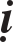 Boà-taùt phaùt taâm ñaàu tieân moät caùch vöõng chaéc. Sô löôïc coù hai phaùp laï raát ít coù cuûa theá gian khoâng chung. Hai phaùp ñoù laø:Nhieáp thoï caùc chuùng sinh ñeàu laøm quyeán thuoäc.Nhieáp thoï loãi laàm cuûa quyeán thuoäc, ñoái töôïng khoâng theå nhieãm.Nhieáp thoï loãi laàm cuûa quyeán thuoäc coù hai thöù: Nghóa laø ñoái vôùi quyeán thuoäc, lôïi ích, toån giaûm, oâ nhieãm, traùi thuaän.Hai vieäc nhö theá, Boà-taùt ñeàu khoâng coù: “Phaùt taâm ñaàu tieân thaät vöõng chaéc, Boà-taùt ñoái vôùi caùc chuùng sinh phaùt khôûi hai thöù yù öa thích ñieàu laønh vöôït hôn.YÙ öa thích lôïi ích.YÙ öa thích söï yeân vui.YÙ öa thích lôïi ích: Nghóa laø muoán töø caùc choã baát thieän kia, cöùu vôùt chuùng sinh ñaët ôû choã toát laønh.YÙ öa thích söï yeân vui, nghóa laø ñoái vôùi choã caùc chuùng sinh ngheøo khoå, thieáu thoán, khoâng nôi nöông töïa caäy troâng. Lìa taâm oâ nhieãm, muoán cho ñaày ñuû moïi thöù an vui, lôïi ích, phaùt taâm Boà-taùt vì caàu Boà-ñeà, thuoäc veà phaùp laønh, so saùnh phaùp laønh thuoäc veà taát caû phaùp khaùc, coù hai thöù vöôït hôn.Nhaân.Quaû.Thuoäc veà phaùp laønh ñeàu laø Voâ thöôïng chaùnh ñaúng Boà-ñeà, laø nhaân naêng chöùng. Ñaõ chöùng Voâ thöôïng laø vì quaû naøy, coøn troäi hôn Nhò thöøa, huoáng chi nhaân, quaû cuûa taát caû theá gian, phaùt taâm Boà-taùt coù hai thöù phaùt taâm thaéng lôïi:Phaùt taâm ñaâu tieân xong, töùc laø chuùng sinh toân troïng ruoäng phöôùc; taát caû chuùng sinh ñeàu neân cuùng döôøng, cuõng laøm cha meï cuûa taát caû chuùng sinh.Phaùt taâm ñaàu tieân xong thì seõ nhieáp thoï phöôùc khoâng coù söï naõo haïi. Boà-taùt naøy ñaõ thaønh töïu phöôùc khoâng naõo haïi nhö theá, ñöôïc söï che chôû gaáp boäi cuûa Luaân vöông. Do ñöôïc chuû theå, ñoái töôïng che chôû nhö theá, hoaëc nguû, hoaëc thöùc, hoaëc meâ loaïn, ngaát xæu, v.v... taát caû yeâu quaùi, nhôn, phi nhaân v.v... khoâng theå quaáy nhieãu, haõm haïi. Laïi, chuyeån thoï sinh khaùc naøy, do ñoái töôïng thuû hoä, goàm thaâu, gìn giöõ phöôùc nhö theá, neân ít bò beänh, khoâng bò beänh, khoâng bò beänh naëng trong thôøi gian daøi,thöôøng ñem laïi lôïi ích cho chuùng sinh, khoâng coù nhoïc nhaèn, khoâng coù hao toån.Noùi roäng söï vöôït hôn. Luaän Ñaïi Trang Nghieâm quyeån 2 cheùp: “Boà-taùt phaùt taâm coù boán thöù lôùn”.Maïnh meõ lôùn: Nghóa laø theä nguyeän roäng, tinh taán saâu, raát khoù laøm, thuaän theo trong suoát thôøi gian daøi.Phöông tieän vó ñaïi: Nghóa laø maëc giaùp theä nguyeän roäng lôùn, thöôøng duøng phöông tieän sieâng naêng, tinh taán.Lôïi ích lôùn: Nghóa laø thöïc haønh vieäc lôïi ích cho mình, vaø ngöôøi baát cöù luùc naøo.Xuaát ly vó ñaïi: Nghóa laø Vì caàu Voâ thöôïng Boà-ñeà. Boà-taùt phaùt taâm laáy gì laøm goác? Cho ñeán bò nhöõng khoù khaên, chöôùng naïn roát raùo bình ñaúng. Duøng ñaïi bi laøm caên baûn, duøng lôïi ích chuùng sinh laøm y chæ; duøng phaùp Ñaïi thöøa laøm ñoái töôïng tín; duøng chuûng trí laøm ñoái töôïng duyeân, vì caàu Ñaïi thöøa kia. Duøng duïc vöôït hôn laøm sôû thöøa, vì mong muoán thöøa voâ thöôïng. Duøng che chôû lôùn laøm choã an truï. Vì an truï giôùi Boà-taùt; duøng thoï chöôùng laøm naïn, vì khôûi taâm thöøa khaùc; duøng vieäc laønh taêng thöôïng laøm coâng ñöùc; duøng phöôùc, trí laøm töï taùnh; duøng tu caùc ñoä laøm ra khoûi; duøng ñòa maõn laøm roát raùo. Do moãi ñòa sieâng naêng, vaän duïng phöông tieän, töông öng vôùi ñòa kia, töø phaùt taâm theá tuïc ñaàu tieân. Nghóa laø töø ñòa, taâm, nghe, gìn giöõ, giaùc bieát, hieåu maø phaùt taâm, goïi phaùt taâm theá tuïc.Vieäc phaùt taâm naøy do boán löïc:1- Do söùc baïn maø phaùt taâm: Nghóa laø ñöôïc thieän tri thöùc vì thuaäntheo.Söùc nhaân. Hoaëc ôû ñôøi quaù khöù ñaõ coù phaùt taâm laøm taùnh.Söùc caên: hoaëc ñaõ töøng thaät haønh goác laønh ñaày ñuû ôû quaù khöù.Söùc nghe. Hoaëc ôû moãi choã khi noùi phaùp, vì voâ löôïng chuùng sinhphaùt taâm Boà-ñeà.Luaän Hieån Döông quyeån 2 cheùp: “Ngöôøi phaùt taâm theá tuïc nghóa laø nhö coù moät haïng ngöôøi hieåu bieát, tröôùc cung kính maø truï, khôûi yù taêng thöôïng, phaùt theä nguyeän raèng: “Tröôûng laõo nhôù nghó cho, hoaëc noùi: “Thaùnh giaû nhôù nghó cho!”, hoaëc noùi: “OÅ-Ba-Ñaø-Da! Toâi teân laø..., töø ngaøy hoâm nay, baét ñaàu phaùt taâm A-Naäu-Boà-ñeà, vì muoán lôïi ích caùc höõu tình. Töø nay trôû ñi, nguyeän saùi Ba-la-maät maø ta ñaõ tu; taát caû muoân haïnh, ñeàu vì chöùng ñaéc Voâ thöôïng Boà-ñeà. Nay, toâi vaø caùc Boà-taùt ma-ha-taùt hoøa hôïp xuaát gia. Nguyeän toân chöùng bieát cho toâi laø Boà-taùt. Laàn thöù hai, thöù ba, cuõng noùi nhö theá.Nghóa thöù nhaát, phaùt taâm coù ba thö vöôït hôn:Giaùo thoï vöôït hôn. Vì gaàn guõi chaùnh bieán tri.Thuaän theo vöôït hôn, vì kheùo nhoùm hoïp phöôùc trí.Ñaéc quaû vöôït vöôït hôn. Sinh trí voâ phaân bieät, nuoâi lôùn phaùt taâm naøy, goïi laø ñòa Hoan hyû.Söï vöôït hôn naøy laáy gì laøm nhaân? Coù boán:Phaùp bình ñaúng: Vì thoâng ñaït phaùp voâ ngaõ.Chuùng sinh bình ñaúng: Vì ñeán ñöôïc mình, ngöôøi bình ñaúng.Vieäc laøm bình ñaúng: Vì laøm cho ngöôøi heát khoå, nhö mình	heátkhoå.Theå cuûa Phaät bình ñaúng: Do phaùp giôùi vaø ta khoâng khaùc, quyeátñònh coù khaû naêng thoâng ñaït.Söï phaùt taâm cuûa nghóa thöù nhaát naøy, laïi coù saùu thöù vöôït hôn: 1- Vò sinh.Vò nguyeän.Maïnh meõ.Y tònh.Söï kheùo leùo khaùc. 6- Phaùt ra khaùc.Söï sinh vöôït hôn coù boán:1- Haït gioáng vöôït hôn: Tin phaùp Ñaïi thöøa laøm haït gioáng. 2- Meï sinh vöôït hôn: Vì Baùt-nhaõ Ba-la-maät laø meï sinh.3- Taïng thai vöôït hôn: Vì duøng thuù vui cuûa ñaïi thieàn ñònh laøm taïngthai.4- Meï nuoâi vöôït hôn: Vì ñaïi bi nuoâi lôùn laø meï nuoâi.Nguyeän töùc möôøi ñaïi nguyeän, neân y cöù Du-giaø quyeån 45, nhö döôùiñaây seõ noùi:1- Cuùng döôøng cung kính: taát caû chö Phaät. 2- Thoï trì taát caû phaùp cuûa Phaät ba ñôøi.Thuaän theo choã quay baùnh xe phaùp cuûa caùc Nhö Lai, ñeàu ñeán cuùng döôøng, laéng nghe chaùnh phaùpNoùi veà ñoái töôïng thöïc haønh haïnh vöôït hôn.Thaønh thuïc taát caû höõu tình, nhö thuyeát Baùt-nhaõ noùi. 6- Bieát roõ khí theá giôùi vaø giôùi höõu tình.7- Nghieâm tònh taát caû coõi nöôùc cuûa chö Phaät. 8- Khoâng rôøi taát caû Boà-taùt, chö Phaät.Ñem laïi lôïi ích cho chuùng sinh, cuõng nhö caây thuoác. YÙ chaâu nhö nhö, chuùng sinh gaëp ñeàu coù ích.Thuaän theo ñoái töôïng lôïi sinh, thöôøng khoâng coù thoâi döùt, chaúng ñoàng vôùi Nhò thöøa, mau choùng nhaäp Nieát-baøn.Nhö cuùng döôøng thöù nhaát coù ba:Taát caû Phaät khoâng coù thöøa.Cuùng döôøng khoâng coù ba thöøa:a- Lôïi cuùng döôøng: Y phuïc, v.v…a- Kính cuùng döôøng: Nghóa laø höông, hoa, v.v… c- Tu haønh cuùng döôøng: Tu tín, giôùi, v.v…Cung kính khoâng coù thöøa, coù ba:Giuùp ñôõ, haàu haï, cung kính.Ñoùn tieáp cung kính.Tu haønh cung kính.Roäng nhö luaän Thaäp Ñòa quyeån ba cheùp: Kinh Thaäp Ñòa laïi duøng möôøi caâu taän, thaønh caùc nguyeän lôùn, möôøi nguyeän lôùn ñoù laø:1- Giôùi chuùng sinh cuøng taän. Nghóa laø taát caû sinh sinh. 2- Theá giôùi cuøng taän. Nghóa laø xöù naøo ôû giôùi?Hö khoâng giôùi taän. Nghóa laø taát caû hö khoâng.Phaùp giôùi taän. Nghóa laø noùi: Phaùp naøo laø phaùp giaùo hoùa?.Coõi Nieát-baøn taän: thuaän theo ñoái töôïng hoùa sinh, ñaët ôû coõi Nieát- baøn naøo?.Coõi Phaät xuaát theá taän.Giôùi cuûa trí Nhö Lai taän: Duøng phöông tieän kheùo leùo naøo? Vì trí Nhö Lai taän.Coõi, ñoái töôïng duyeân taâm taän: thuaän theo ñoái töôïng duyeân, vì taâm duyeân coõi taän.Caûnh giôùi Phaät trí nhaäp coõi taän. Laïi, thuaän theo caûnh giôùi Phaät, ôû coõi naøo? Trí nhaäp taän.Theá gian xoay baùnh xe phaùp, trí chuyeån coõi cuøng taän, coù theå thöïc haønh haïnh khoù laøm, vì khoâng bao giôø lui suït.Y tònh: Nöông hai lôïi sinh:Bieát mình gaàn Boà-taùt.Bieát phöông tieän lôïi tha, neân duøng phöông tieän kheùo leùo, vöôït hôn, vì ñöôïc tieán tôùi phöông tieän cuûa ñòa treân.Xuaát ly vöôït hôn. Kheùo tö duy truï trong caùc ñòa, vì ñaõ kieán laäpphaùp.Thöù tö, Moân thí duï khen ngôïi.Keä phaùt taâm duï raèng:Nhö ñaát, nhö vaøng saïch Nhö traéng, nhö theâm löûaNhö kho taøng, nhö röông baùu Nhö bieån, nhö kim cöông Nhö nuùi, nhö vua thuoácNhö baïn, nhö nhö yù Nhö maët trôøi, ñeïp vui Nhö vua, nhö kho laãm Nhö ñöôøng, nhö xe coä Nhö suoái, nhö tieáng vui Nhö doøng chaûy nhö maây Duø phaùt taâm nhö theá.Thí duï nhö ñaát: Phaùt taâm ñaàu tieân cuõng gioáng nhö theá, vì taát caû phaùp Phaät naêng sinh ra, giöõ gìn.Thí nhö vaøng saïch. Nghóa laø döïa vaøo töông öng, phaùt taâm cuõng gioáng nhö theá, vì lôïi ích, yeân vui khoâng lui suït.Ví nhö traêng môùi, töông öng vôùi sieâng naêng, phaùt taâm nhö theá, vì taát caû phaùp laønh taêng theâm daàn daàn.Ví nhö theâm löûa, raát y chæ töông öng, phaùt taâm nhö theá theâm cuûi, löûa chaùy höøng höïc, vì chöùa haïnh y chæ cuøng cöïc.Ví nhö kho taøng vó ñaïi, töông öng vôùi ñaøn Ba-la-maät. Phaùt taâm cuõng gioáng nhö theá, duøng cuûa caáp cho khaép, cuõng khoâng heát.Ví nhö röông baùu, töông öng vôùi thi-la, phaùt taâm cuõng gioáng nhö theá, vì coâng ñöùc phaùp baûo töø giôùi kia sinh.Ví nhö bieån caû, töông öng vôùi Nhaãn ba-la-maät. Phaùt taâm cuõng gioáng nhö theá, ñoái vôùi ngöôøi ñeán gaây traùi nghòch, taâm khoâng giao ñoäng.Ví nhö kim cöông, töông öng vôùi tinh taán, phaùt taâm cuõng gioáng nhö theá, maïnh meõ beàn chaéc, vì khoâng theå huûy hoaïi.Ví nhö nuùi chuùa, töông öng vôùi Thieàn-ba-la-maät, phaùt taâm cuõng gioáng nhö theá, vaät khoâng theå laøm nghieâng ñoäng, khoâng taùn loïan.Ví nhö vua thuoác, töông öng vôùi Baùt-nhaõ, phaùt taâm cuõng gioáng nhö theá, hai beänh hoaëc, trí thuoác naøy coù theå phaù tan.Ví nhö baïn laønh, töông öng vôùi Voâ löôïng, phaùt taâm cuõng gioáng nhö theá, khoâng boû chuùng sinh baát cöù luùc naøo.Ví nhö nhö yù, töông öng vôùi thaàn thoâng. Phaùt taâm cuõng gioáng nhö theá, tuøy yù muoán, vì hieän coù theå thaønh töïu.Ví nhö maët trôøi röïc rôõ, töông öng vôùi söï nhieáp thoï. Phaùt taâm cuõng gioáng nhö theá, nhö maët trôøi laøm luùa chín, thaønh thuïc chuùng sinh.Ví nhö vui ñeïp, töông öng vôùi nhaân bieät, phaùt taâm cuõng gioáng nhö theá, noùi phaùp, giaùo hoùa, nhieáp thoï chuùng sinh.Ví nhö nhaø vua, töông öng vôùi löôïng, phaùt taâm cuõng gioáng nhö theá, luoân vì chaùnh ñaïo, nhaân khoâng hö hoaïi.Ví nhö kho laãm, töông öng vôùi nhoùm, phaùt taâm cuõng gioáng nhö theá, ñoái töôïng nhoùm cuûa phaùt taøi, phöôùc, trí.Ví nhö ñöôøng saù, töông öng vôùi phaàn giaùc, phaùt taâm cuõng gioáng nhö theá, ñaïi Thaùnh ñi tröôùc, ngöôøi khaùc ñi theo sau.Ví nhö xe chuyeân chôû, töông öng vôùi chæ quaùn, phaùt taâm cuõng gioáng nhö theá, hai luaân ñaày ñuû, boû ñi yeân vui.Ví nhö suoái voït leân, töông öng vôùi toång trì, phaùt taâm cuõng gioáng nhö theá, ngöôøi nghe duø nhieàu, nhöng phaùp voâ taän.Ví nhö tieáng möøng, töông öng vôùi phaùp aán, phaùt taâm cuõng nhö theá, ngöôøi caàu giaûi thoaùt, raát öa nghe.Ví nhö doøng soâng, töông öng vôùi töï taùnh, phaùt taâm cuõng gioáng nhö theá, ñaïo Voâ sinh nhaãn, töï nhieân chaûy ñi, khoâng heà taùc yù.Ví nhö maây lôùn, töông öng vôùi phöông tieän thaønh töïu theá gian, phaùt taâm cuõng gioáng nhö theá, thò hieän taùm töôùng thaønh ñaïo, hoùa ñoä chuùng sinh. Nhö kinh Voâ aän YÙ coù ba möôi hai ví duï, Boà Taùt coù boán thuù vui.Suy nghó lôïi ích yeân vui, nghóa laø khi suy nghó ñem laïi lôïi ích cho ngöôøi khaùc.Vui ñöôïc phöông tieän laø ñeán luùc ñöôïc phöông tieän maàu nhieäm. 3- Vui hieåu nghóa laø Khi hieåu roõ yù cuûa Ñaïi thöøa.4- Vui chöùng thaät laø Khi chöùng nhaäp phaùp voâ ngaõ. Neáu ngöôøinaøo lìa boû chuùng sinh, thu höôùng Nieát baøn, thì bieát ngöôøi ñoù khoâng ñöôïc boán thuù vui nhö theá cuûa Boà-taùt (ñaây laø noùi loãi khoâng phaùt taâm Boà-taùt).Tieáp theo noùi veà khen ngôïi ngöôøi phaùt taâm: Neáu Boà-taùt ñaàu tieân phaùt taâm Ñaïi Boà-ñeà, thì luùc baáy giôø seõ nöông vaøo voâ bieân chuùng sinh, lieàn ñöôïc che chôû toát ñeïp, khoâng taïo ra caùc vieäc aùc. Vì ngöôøi baïn laønh naøy laø ngöôøi ñaõ xa lìa noãi lo sôï lui suït ñöôøng aùc. Laïi nöõa, vì coù theâm baïn laønh, neân ñoái laïc, thöôøng vui. Vì coù bi taêng theâm, neân ñoái vôùi noãi khoå, thöôøng vui möøng, vì söï taêng theâm naøy neân ngöôøi naøy ñaõ xa lìa noãi sôï lui maát ñöôøng laønh. Do ñaây phaùt taâm ñöôïc che chôû, khoâng taïo taùc, nghóa laø hay kheùo che chôû, khoâng gaây ra caùc ñieàu aùc). Keä taèng:Yeâu ngöôøi khaùc hôn yeâu mình Queân mình, laøm lôïi chuùng sinh Khoâng vì mình, gheùt ngöôøi khaùcÑaâu coù gaây nghieäp baát thieän.Boà-taùt yeâu thöông ngöôøi khaùc hôn yeâu thöông mình, vì theá, neân queân thaân maïng mình, maø ñem laïi lôïi ích cho ngöôøi, khoâng vì lôïi mình maø laøm toån haïi ngöôøi. Do ñaây, neân coù theå ñoái vôùi caùc chuùng sinh, döùt caùc nghieäp aùc, ñöôïc khoâng lui suït. Boà-taùt duøng coâng ñöùc cuûa mình maø ñeå töï trang nghieâm. Duøng lôïi ích cho chuùng sinh, taâm vui möøng laøm thöùc aên cho mình, laáy taùc yù choã sinh laøm ñaát vöôøn, duøng thaàn thoâng bieán hoùa laøm vui möøng.Boán vieäc nhö theá chæ Boà-taùt coù; ngöôøi Nhò thöøa khoâng coù. Ñaõ coù boán vieäc nhö theá, thì laøm sao lui suït? Tieáp theo, ngaên chaän tö duy taâm khoå. Boà-taùt ñaõ duøng ñaïi bi laøm theå, cho neân, raát sieâng naêng lôïi tha cho duø phaûi vaøo ñòa nguïc A-tyø, cuõng nhö ñeán choã vui chôi.Boà-taùt nhö theá ñoái vôùi noãi khoå khaùc, ñaâu sinh sôï haõi? Vì söï sôï haõi naøy maø taâm lui suït ö?Caùc Boà-taùt duøng ñaïi bi xaø-leâ thöôøng ôû trong taâm. Neáu thaáy chuùng sinh chòu khoå töùc töï sinh khoå. Do ñaïo lyù naøy töï nhieân neân taïo taùc, neáu ñôïi baïn laønh khuyeán phaùt, thì seõ caûm thaáy voâ vuøng hoå theïn”. Keä raèng:Gaùnh vaùc gaùnh naëng chuùng sinh Löôøi bieáng xaáu, khoâng phaûi hôn Vì muoán côûi raøng buoäc cho ngöôøi Tinh taán ñaùp laïi gaáp traêm laàn.Boà-taùt ñeå taâm gaùnh vaùc vieäc naëng cuûa chuùng sinh, neáu caùch xa, thong thaû, thì ñaây laø vieäc xaáu xa, chaúng phaûi ñaàu moái thöù nhaát, söûa ñoåi chuùng sinh. Boà-taùt neân suy nghó, hoaëc mình, hoaëc ngöôøi bò caùc thöù raøng buoäc khoán gaáp, hoaëc nghieäp sinh khôûi. Vì côûi môû söï raøng buoäc naøy, neân phaûi tinh taán gaáp traêm laàn, vöôït qua Thinh vaên, Ñoäc giaùc kia, laøm nhöõng vieäc neân laøm.Tieáp theo noùi thuaän theo thöïc haønh haïnh lôïi mình, lôïi ngöôøi coù saùu ñaïi:Y chæ ñaïi: Y chæ ñaïi Boà-ñeà maø phaùt taâm.Haïnh ñaïi: Vì lôïi mình, lôïi ngöôøi maø phaùt haïnh. Quaû ñaïi: Nay ñöôïc voâ thöôïng Ñaïi Boà-ñeà.Nhaän laáy ñaïi: Luùc phaùt taâm ñaàu tieân vì goàm thaâu taát caû chuùngsinh.Nhaãn ñaïi: Khi phaùt haïnh, vì nhaãn chòu taát caû noãi khoå lôùn.Nghóa ñaïi: Khi ñaéc quaû, roäng laøm lôïi ích taát caû chuùng sinh, laø ng-hieäp thaønh töïu. Laïi, coù boán ñaïi:Ñaïi xuaát ly vöôït hôn: Ñoái vôùi ba höõu, trong naêm coõi maø xuaát lyvöôït hôn.Ñaïi tónh laëng: Tuøy thuaän höôùng Nieát-baøn Voâ truï xöù. 3- Ñaïi coâng ñöùc: Vì hai nhoùm phöôùc, trí theâm lôùn.4- Ñaïi lôïi vaät: Thöôøng y chæ ñaïi bi, khoâng boû chuùng sinh.Y cöù vaøo phaùt taâm Boà-ñeà ñeå bieän luaän lyù ban ñaàu; khen khuyeân phaùt taâm noùi caùc coâng ñöùc, ñaõ tu haïnh vöôït hôn, coù theå coù lôïi ích ñoái trò. Khen ngôïi Phaät, Boà-taùt, vaø caùc thöù coâng ñöùc cuûa Phaùp, Taêng, khieán ngöôøi kia phaùt taâm raèng: “Chö Phaät töû! Neáu ñeä töû Phaät thoï trì lôøi Phaät noùi thì seõ vì chuùng sinh giaûng noùi phaùp, neân tröôùc khen ngôïi coâng Ñöùc Phaät, chuùng sinh nghe xong seõ phaùt taâm, caàu trí tueä Phaät, vì phaùt taâm neân haït gioáng Phaät khoâng maát. Neáu Tyø-kheo, Tyø-kheo-ni, Öu-baø-taéc, Öu-baø-di, nieäm Phaät, nieäm phaùp. Laïi nieäm Nhö Lai, khi thöïc haønh ñaïo Boà-taùt, vì caàu phaùp neân chòu söï sieâng naêng khoå nhoïc. YÙ naøy neân nghó ôn Phaät, sieâng naêng khoå nhoïc, caàu phaùp vì chuùng ta. Nay, neân nhö theá, vì traû ôn Phaät, tuøy thích öùng noùi cho ngöôøi nghe khieán hoï phaùt taâm tu haïnh Boà-taùt, do nieäm nhö theá, vì Boà-taùt noùi phaùp duø chæ moät baøi keä. Boà-taùt ñöôïc nghe phaùp naøy thò hieän giaùo hoùa taâm vui möøng khi ñem laïi lôïi ích cho chuùng sinh, seõ gieo troàng goác laønh, tu taäp Phaät phaùp, ñöôïc Voâ thöôïng Boà-ñeà. Vì döùt ñöôïc voâ löôïng caùc khoå naõo sinh töû voâ thæ cuûa chuùng sinh.Vì muoán thaønh töïu voâ löôïng thaân taâm tinh taán, phaùt saâu nguyeän lôùn, thöïc haønh phöông tieän lôùn, khôûi ñaïi töø bi, caàu trí tueä lôùn, cho ñeán Nhö Lai Voâ Kieán ñaûnh töôùng, caàu phaùp ñaïi thöøa cuûa chö Phaät nhö theá, v.v… phaûi bieát vì voâ löôïng phaùp, neân quaû baùo phöôùc ñöùc cuõng voâ löôïng.Thöù Naêm Moân khuyeán phaùt taâm hôn, keùm, naëng, roäng.Keá laø noùi phaùt taâm hôn keùm raèng: “Nhö Lai noùi: “Nhö caùc Boà-taùt phaùt taâm ñaàu tieân, quaû baùo phöôùc ñöùc cuûa moät nieäm thaáp keùm, traêm ngaøn muoân kieáp noùi khoâng theå heát, huoáng chi laø moät ngaøy, moät thaùng, moät naêm, cho ñeán traêm naêm, ñaõ tu taäp quaû baùo phöôùc ñöùc cuûa caùc taâm, ñaâu theå noùi heát. Vì sao? Vì coâng haïnh cuûa Boà-taùt voâ taän muoán cho taát caû chuùng sinh ñeàu truï phaùp nhaãn Voâ sinh, ñöôïc Voâ thöôïng Boà-ñeà.Keá laø neâu duï nhaèm laøm saùng toû söï vöôït hôn raèng: “Caùc Phaät töû! Boà-taùt ñaàu tieân môùi phaùt taâm Boà-ñeà, vì nhö bieån caû luùc ñaàu tieân noåi soùng daàn daàn, phaûi bieát ñeàu vì giaù trò phaåm haï, trung, thöôïng, cho ñeán khoâng coù trò giaù vieân ngoïc baùu nhö yù, taïo ra choã cö truù ngoïc baùu naøy ñeàu töø bieån caû maø sinh. Boà-taùt phaùt taâm cuõng gioáng nhö theá, laø choã sinh ra coâng ñöùc cuûa taát caû thieàn ñònh, trí tueä cuûa ngöôøi Ba thöøa”.Laïi nöõa, nhö Tam thieân Ñaïi thieân theá giôùi, luùc ñaàu tieân khôûi daàn, phaûi bieát aáy laø Hai möôi laêm höõu, trong ñoù coù taát caû chuùng sinh, ñeàu gaùnh vaùc, laøm ra choã y chæ Boà-taùt cuõng vaäy, luùc ñaàu tieân khôûi daàn, khaép vì taát caû voâ löôïng chuùng sinh, caùi goïi laø saùu ñöôøng, boán sinh, chaùnh kieán, taø kieán, tu thieän, laøm aùc, giöõ giôùi, phaù giôùi, toân troïng kính thôø Tam baûo, cheâ bai chaùnh phaùp, caùc ma, ngoaïi ñaïo, Sa-moân, Phaïm chí, cho ñeán boán hoï, taát caû gaùnh vaùc laøm choã y chæ.Keá laø phaùt taâm töôùng Boà-ñeà, duøng ñaïi töø bi laøm goác. Nay noùi vôùi Boà-taùt tu töø bi, v.v... noùi roäng tu ôû haønh töôûng sôû duyeân cuûa töø bi, hyû, xaû, duøng duï ñeå noùi veà caûnh giôùi. Neâu leân ñaïi ñòa, vi traàn, nöôùc bieån caû moät Tam thieân cho ñeán möôøi phöông khoù bieát giôùi haïn soá löôïng v.v…Ñaõ laø coõi do sôû duyeân sinh xa khoâng theå cuøng taän. Boà-taùt phaùt taâm ñeàu coù theå che khaép chuùng sinh nhö theá. Theá naøo, caùc Phaät töû, taâm Boà-ñeà naøy haù coù theå heát ö? Neáu coù Boà-taùt naøo nghe noùi nhö theá, khoâng sôï haõi, khoâng lui, khoâng maát, thì phaûi bieát raèng, Boà-taùt ñoù chaéc chaén coù theå phaùt taâm Boà-ñeà. Duø cho khieán voâ löôïng chö Phaät, Nhö Lai, trong voâ löôïng kieáp, khen ngôïi coâng ñöùc phaùt taâm Boà-ñeà cuûa Boà-taùt kia, cuõng khoâng theå heát. Vì sao? Vì taâm Boà-ñeà khoâng coù giôùi haïn.Keá seõ noùi veà nhaân duyeân phaùt taâm Boà-ñeà raèng: “Neáu caùc Boà-taùt gaàn guõi thieän tri thöùc, cuùng döôøng chö Phaät, tu taäp goác laønh, chí caàu phaùp cao sieâu, taâm thöôøng nhu hoøa, gaëp khoå coù theå nhaãn, töø bi, thuaàn haäu, taâm saâu, bình ñaúng, tin öa Ñaïi thöøa, caàu trí tueä Phaät.Neáu ngöôøi naøo coù theå ñuû möôøi phaùp nhö theá thì ngöôøi ñoù môùi phaùt ñöôïc taâm A-naäu-ña-la Tam-mieäu Tam-Boà-ñeà. Vaû laïi, gaàn guõi baïn laønh coù taùm vieäc, baøi keä thöù chín trong luaän Ñaïi Trang Nghieâm cheùp:Ñieàu, tónh, tröø, ñöùc theâm Höõu duõng, A-haøm giaøu Chaân giaùc kheùo noùi phaùp Bi saâu lìa luøi bôùt.Baøi keä naøy noùi gaàn baïn laønh nhaát, döïa vaøo söï gaàn guõi baïn laønh, ñaày ñuû möôøi thöù coâng ñöùc, neân coù theå gaàn guõi, möôøi coâng ñöùc ñoù laø:Ñieàu phuïc: töông öng vôùi giôùi, vì ñieàu phuïc caùc caên.Vaéng laëng: töông öng vôí ñònh, do nhieáp thoï beân trong.Tröø hoaëc: Tín, nieäm töông öng vôùi tueä, vì döùt tröø phieàn naõo. 4- Ñöùc taêng. Nghóa laø giôùi, ñònh, tueä ñaày ñuû khoâng thieáu giaûm.Höõu duõng. Nghóa laø vì khi ñem laïi lôïi ích cho ngöôøi khoâng meätmoûi.Kinh giaøu ñöôïc hoïc roäng.Chaân giaùc. Nghóa laø hieåu roõ thaät nghóa. 8- Kheùo noùi. Vì khoâng ñieân ñaûo.Bi saâu. Vì döùt hy voïng.Lìa thoái lui: trong taát caû thôøi ñeàu cung kính noùi (Ñaây laø töôùng baïn laønh neân gaàn guõi).Hai/ vaät gaàn guõi coù ba:Cuûa: nghóa laø cung kính cuùng döôøng.Thaân: nghóa laø thuaän theo, giuùp ñôõ haàu haï.Taâm: nghóa laø khi giuùp ñôõ, haàu haï, thaân, taâm töông öng. Ba/ duyeân khôûi gaàn guõi baïn laønh coù ba:1- Nguyeän öa thích. 2- Bieát thôøi löôïng.3- Döùt tröø ngaïo maïn.Boán/ Hoài höôùng gaàn guõi, khoâng vì tham lam, vöôùng maéc lôïi döôõng, chæ vì thuaän theo tu haønh.Naêm/ nhaân gaàn guõi, nhö ñoái töôïng giaùo thoï tuøy thuaän, tu haønh laø nhaân gaàn guõi. Vì sao? Vì tuøy thuaän naøy khieán cho baïn laønh kia vì taâm sinh hoan hyû.Saùu/ gaàn guõi ngöôøi trí: vì kheùo hieåu ba thöøa, töï thöøa, khieán cho thaønh.Baûy/ do gaàn guõi baïn laønh. Nghóa laø trang nghieâm Tònh ñoä. Sao goïi laø ruoäng? Duøng phaùp maø mình ñaõ nghe ñoái vôùi chuùng sinh, noái nhau maø kieán laäp, vì thuaän theo ôû coõi nöôùc Phaät tu nhaân thanh tònh.Taùm y chæ gaàn guõi. Chæ duøng phaùp lôïi ñaày ñuû laøm y chæ, cho neân, gaàn guõi baïn laønh khoâng duøng cuûa, lôïi ñaày ñuû laøm y chæ.Söï khaùc nhau cuûa gaàn guõi baïn laønh coù saùu:Söï khaùc nhau veà nhaân quaû. Nghóa laø gaàn guõi quaù khöù laøm nhaân, hieän taïi laøm quaû, hieän taïi laøm quaû, vò lai laøm nhaân.Söï khaùc nhau cuûa phaùp tuøy thuaän: nghóa laø phaùp moân maø thieän tri thöùc ñaõ noùi, vì thuaän theo söï khaùc nhau cuûa phaùp moân ñoù maø tu haønh.Söï khaùc nhau giöõa trong, ngoaøi. Töï gaàn guõi laø trong, baûo ngöôøi khaùc gaàn guõi laø ngoaøi.Söï khaùc nhau giöõa thoâ, teá. Töï nghe laø thoâ; tö duy trong taâm laøteá.Söï khaùc nhau giöõa vöôït hôn, thua keùm. Coù gaàn guõi ngaïo maïn laøthua keùm; khoâng gaàn guõi ngaïo maïn laø vöôït hôn.Söï khaùc nhau giöõa xa, gaàn. Coõi hieän laø gaàn, gaàn guõi sinh	baùolaø xa.Sinh baùo, haäu baùo, ñôøi khoâng coù caùch nhau gaàn, xa, nhö thöù lôùp. Sao goïi laø gaàn guõi hôn heát? Coù naêm:1- Tín tònh. Vì ôû choã gaàn guõi sinh nieàm tin tònh. 2- Taâm saâu saéc. Trong taâm naøy coù chín:Taâm vòTaâm tuøy hyû 3- Taâm hy voïng4- Taâm khoâng nhaøm chaùn 5- Taâm roäng lôùn6- Taâm hoan hyû vöôït hôn 7- Taâm thaéng lôïi8- Taâm voâ nhieãm 9- Taâm thieän tònhThaàn thoâng. Nghóa laø y chæ caùc tam-muoäi nhö Hö khoâng taïng,v.v... maø gaàn guõi.Phöông tieän: Nghóa laø y chæ thuoäc veà trí Voâ phaân bieät.Hoøa hôïp. Nghóa laø Ñaïi Boà-taùt duøng moät quaû nhaäp taát caû quaû (möôøi thöù haïnh kia, moãi moät haïnh neân noùi)Laïi coù boán duyeân:1- Tö duy chö Phaät, phaùt taâm Boà-ñeà laïi coù naêm thöù:Suy nghó chö Phaät ba ñôøi möôøi phöông, ñaàu tieân môùi phaùt taâm, coù ñuû taùnh phieàn naõo cuõng nhö ta nay, cuoái cuøng thaønh Chaùnh giaùc, laø ñaáng Voâ thöôïng. Vì duyeân naøy neân phaùt taâm Boà-ñeà.Suy nghó chö Phaät ba ñôøi phaùt taâm maïnh meõ roäng lôùn ñeàuñöôïc Voâ thöôïng Boà-ñeà. Neáu Boà-ñeà naøy maø ñöôïc phaùp, thì leõ ra ta cuõng ñöôïc, vì duyeân naøy neân phaùt taâm Boà-ñeà.Tö duy chö Phaät ba ñôøi phaùt tueä saùng lôùn, ôû trong voû tröùng voâ minh, kieán laäp taâm vöôït hôn, chöùa nhoùm khoå haïnh, ñeàu coù theå töï cöùu mình vöôït ra khoûi ba coõi, ta cuõng nhö theá seõ töï cöùu giuùp vì duyeân söï naøy.Suy nghó chö Phaät ba ñôøi laø ngöôøi huøng trong loaøi ngöôøi, ñeàu vöôït qua bieån caû phieàn naõo sinh töû, ta cuõng laø tröôïng phu, cuõng seõ coù theå vöôït qua, vì vieäc naøy neân phaùt taâm Boà-ñeà.Suy nghó chö Phaät ba ñôøi phaùt ñaïi tinh taán, ñaõ boû thaân maïng, taøi saûn ñeå caàu trí nhaát thieát. Nay ta cuõng seõ thuaän theo baét chöôùc chö Phaät, vì duyeân söï naøy neân quaùn tai haïi loãi laàm cuûa thaân, phaùt taâm Boà-ñeà. Laïi coù naêm thöù:Töï quaùn thaân ta: naêm aám, boán ñaïi ñeàu coù theå gaây ra voâ löôïng nghieäp aùc, vì muoán lìa boû.Töï quaùn thaân ta, chín loã thöôøng chaûy, hoâi haùm, nhô nhôùp baát tònh, sinh taâm nhaøm chaùn xa lìa.Töï quaùn thaân ta coù tham, giaän, si, voâ löôïng phieàn naõo ñoát chaùy taâm laønh, vì muoán döùt tröø.Töï quaùn thaân ta nhö chuøm boït noåi treân maët nöôùc, nieäm nieäm sinh dieät, laø phaùp ñaùng xaû boû, vì ñaùng xaû boû.Töï quaùn thaân ta ñaõbò voâ minh che laáp, thöôøng gaây ra nghieäpaùc luaân hoài naêm ñöôøng, vì khoâng coù lôïi ích neân caàu quaû vöôït hôn, phaùt taâm Boà-ñeà. Laïi, coù naêm vieäc:Thaáy caùc töôùng toát cuûa Nhö Lai, trang nghieâm saùng choùi, neáu ai gaëp Nhö Lai, thì chaéc chaén seõ döùt tröø phieàn naõo, tu taäp.Thaáy phaùp thaân cuûa caùc Ñöùc Nhö Lai thöôøng truï, thanh tònh, khoâng oâ nhieãm, tu taäp.Thaáy caùc Nhö Lai coù tu phaùp cuûa giôùi, ñònh, tueä, giaûi thoaùt, giaûi thoaùt tri kieán thanh tònh.Thaáy caùc Nhö Lai coù möôøi löïc, boán voâ uùy, ñaïi bi, ba nieäm, tutaäp.Thaáy caùc Nhö Lai coù trí Nhaát thieát, thöông xoùt chuùng sinh;	töøbi che khaép, coù theå vì taát caû ngu meâ chaùnh ñaïo, vì tu taäp, vì thöông xoùt chuùng sinh neân phaùt taâm Boà-ñeà.Laïi coù naêm vieäc:Thaáy caùc chuùng sinh bò trieàn voâ minh raøng buoäc.Thaáy caùc chuùng sinh bò raøng buoäc bôûi moïi noãi khoå. 3- Thaáy caùc chuùng sinh nhoùm hoïp nghieäp baát thieän.Thaáy caùc chuùng sinh taïo toäi aùc raát naëng.Thaáy caùc chuùng sinh khoâng tu chaùnh phaùp, bò voâ minh raøngbuoäc.Laïi coù boán vieäc:1- Thaáy caùc chuùng sinh vì bò meâ hoaëc bôûi si, aùi, neân caûm chòu noãikhoå döõ doäi.2- Thaáy caùc chuùng sinh khoâng tin nhaân quaû, taïo taùc nghieäp aùc. 3- Thaáy caùc chuùng sinh lìa boû chaùnh phaùp, tin nhaän phaùp taø.4- Thaáy caùc chuùng sinh ñang chìm trong soâng phieàn naõo. Boán doøng chaûy bò troâi noåi raøng buoäc bôûi moïi noãi khoå.Laïi coù boán vieäc:Thaáy caùc chuùng sinh sôï sinh, giaø, beänh, cheát, khoâng caàu	giaûithoaùt maø laïi taïo nghieäp.Thaáy caùc chuùng sinh lo buoàn khoå naõo, khoâng giaùc ngoä phöông tieän, nhieãm oâ vöôùng maéc.Thaáy caùc chuùng sinh bò khoå aùi bieät ly, maø khoâng giaùc ngoä phöông tieän, nhieãm oâ vöôùng maéc.Thaáy caùc chuùng sinh khoå vì oaùn gheùt gaëp nhau, thöôøng khôûi ngôø vöïc ganh tò, laïi taïo taùc nghieäp aùc baát thieän.Laïi coù boán vieäc:Thaáy caùc chuùng sinh vì aùi duïc, neân gaây ra caùc ñieàu aùc.Thaáy caùc chuùng sinh bieát duïc sinh khoå maø khoâng boû duïc.Thaáy caùc chuùng sinh duø muoán caàu thuù vui, nhöng khoâng thoï cuïgiôùi.Thaáy caùc chuùng sinh duø khoâng öa khoå, nhöng laïi taïo ta noãi khoå,khoâng döùt taïo aùc.Laïi coù boán vieäc:Chuùng sinh huûy phaïm troïng giôùi, maëc duø lo sôï, nhöng cuõng vaãn buoâng lung.Thaáy caùc chuùng sinh gaây taïo toäi cöïc aùc, chòu khoå voâ giaùn, hung baïo ngu xuaån, che giaáu khoâng hoå theïn.Thaáy caùc chuùng sinh cheâ bai huûy baùng Ñaïi thöøa, chaùnh phaùp Phöông ñaúng, chæ theo ngu chaáp cuûa mình, neân khôûi kieâu haõnh, ngaïo maïn.Thaáy caùc chuùng sinh duø mang tieáng thoâng thaùi, hieàn trieát maø caét ñöùt goác laønh. Traùi laïi, töï cao, töï ñaïi, khoâng heà hoái caûi, khoâng tu chaùnh phaùp.Laiï coù boán vieäc:Thaáy caùc chuùng sinh, sinh ôû choã taùm naïn, khoâng nghe chaùnh phaùp, khoâng bieát tu ñieàu laønh.Thaáy caùc chuùng sinh gaëp Phaät ra ñôøi, nghe noùi chaùnh phaùp, khoâng theå vaâng giöõ.Thaáy caùc chuùng sinh taäp nhieãm caùc khoå cuûa ngoaïi ñaïo, nghieäp do thaân tu, khoâng bao giôø ra khoûi.Thaáy caùc chuùng sinh tu ñöôïc ñònh Phi töôûng phi phi töôûng cho laø Nieát-baøn. Khi quaû baùo laønh ñaõ heát, seõ laïi rôi vaøo ba ñöôøng.Boà-taùt nhaän thaáy caùc chuùng sinh vì voâ minh che laáp neân gaây taïo nghieäp aùc, phaûi chòu haäu qaû khoå ñau suoát ñeâm daøi, xa lìa chaùnh phaùp, meâ muoäi laïc ñöôøng.Vì caùc chuùng sinh naøy, neân Boà-taùt phaùt ñaïi töø bi, chí caàu Boà-ñeànhö chöõa löûa chaùy ñaàu. Taát caû chuùng sinh bò khoå naõo, ta seõ cöùu vôùt sao cho khoâng coøn thöøa.Naøy caùc Phaät töû! Nay ta löôïc noùi ñaàu tieân thöïc haønh duyeân söï phaùt taâm Boà-taùt.Thöù Saùu Moân laäp theä phaùt nguyeän.Veà laäp theä phaùt nguyeän, Boà-taùt laøm sao phaùt thuù Boà-ñeà? Phaûi thöïc haønh nghieäp naøo ñeå thaønh töïu Boà-ñeà?Phaùt taâm Boà-taùt truï ñòa Caøn Tueä, tröôùc phaûi phaùt chaùnh nguyeän beàn chaéc, nhieáp thoï taát caû voâ löôïng chuùng sinh. Ta caàu Voâ thöôïng Boà- ñeà, nhaèm cöùu hoä, ñoä thoaùt hoï, sao cho khoâng coøn thöøa, ñeàu khieán cho cuoái cuøng ñöôïc Nieát-baøn voâ dö. Cho neân, luùc baét ñaàu phaùt taâm ñaïi bi laø haøng ñaàu. Vì do taâm bi, neân coù theå phaùt sinh chuyeån vaän vöôït hôn möôøi chaùnh nguyeän lôùn, möôøi chaùnh nguyeän aáy laø:Nguyeän ñôøi tröôùc cuûa ta, keå caû thaân hieän nay ñaõ gieo troàng goác laønh, boá thí cho taát caû, ñeàu hoài höôùng Voâ thöôïng Boà-ñeà, sao cho nguyeän naøy cuûa ta nieäm nieäm theâm lôùn, ñôøi ñôøi khoâng queân, vì ñöôïc Ñaø-la-ni che chôû.Nguyeän ta Hoài höôùng Ñaïi Boà-ñeà roài, nhôø goác laønh naøy neân ôû taát caû choã sinh, thöôøng ñöôïc cuùng döôøng taát caû chö Phaät, thöôøng khoâng sinh vaøo coõi nöôùc khoâng coù Phaät.Nguyeän ta ñöôïc sinh veà coõi nöôùc chö Phaät roài, thöôøng ñöôïc gaàn guõi, thuaän theo haàu haï gaàn beân nhö boùng theo hình, khoâng coù khoaûng saùt-na naøo, xa lìa chö Phaät.Nguyeän ta ñöôïc gaàn Phaät roài, thuaän theo ñoái töôïng thích öùng noùi phaùp cho ta nghe, töùc ñöôïc thaønh töïu naêm thoâng cuûa Boà-taùt.Nguyeän ñöôïc thaàn thoâng roài, lieàn ñaït theá ñeá, giaû goïi laø löu truyeàn khaép, hieåu roõ ñeä nhaát nghóa, ñöôïc trí chaùnh phaùp.Nguyeän ta ñöôïc trí chaùnh phaùp roài, do taâm khoâng nhaøm chaùn, noùi phaùp cho chuùng sinh nghe, thò hieän giaùo phaùp lôïi ích, hoan hyû, ñeàu khieán khai môû.Nguyeän ta khai môû caùc chuùng sinh roài, nhôø naêng löïc thaàn thoâng cuûa Phaät, ñeán khaép caùc theá giôùi ôû möôøi phöông khoâng soùt, cuùng döôøng chö Phaät. Laéng nghe, thoï nhaän chaùnh phaùp, nhieáp thoï roäng lôùn.Nguyeän ôû choã Phaät nghe phaùp roài thì coù khaû naêng xoay baát cöù moät baùnh xe chaùnh phaùp thanh tònh naøo. Taát caû chuùng sinh ôû caùc theá giôùi trong möôøi phöông, nghe phaùp ta, teân ta, lieàn ñöôïc lìa boû taát caû phieàn naõo, phaùt taâm Boà-ñeà.Nguyeän ta coù khaû naêng khieán cho taát caû chuùng sinh phaùt taâm Boà-ñeà roài, thöôøng thuaän theo che chôû, boû vieäc khoâng lôïi ích, cho nieàm vui voâ löôïng, xaû thaân maïng, cuûa caûi, nhieáp thoï chuùng sinh, gaùnh vaùc chaùnh phaùp.Nguyeän ta coù theå gaùnh vaùc chaùnh phaùp roài, duø thöïc haønh chaùnh phaùp, nhöng taâm khoâng coù thöïc haønh, nhö caùc Boà-taùt thöïc haønh chaùnh phaùp maø khoâng coù thaät haønh, cuõng khoâng coù chaúng thöïc haønh. Vì hoùa ñoä chuùng sinh, neân khoâng xaû chaùnh nguyeän.Keá laø laäp theä quyeát ñònh, coù naêm söï trì:1- Giöõ vöõng ñöôïc taâm mình. 2- Ñieàu phuïc ñöôïc phieàn naõo.3- Ngaên chaën ñöôïc buoâng lung. 4- Phaù tan naêm caùi.5- Sieâng naêng tu haønh saùu Ba-la-maät.Theá naøo laø laäp theä? Neáu coù ngöôøi ñeán caàu xin caùc thöù, luùc aáy ta seõ tuøy thuoäc caùi ta coù maø coù thí cho, cho ñeán khoâng sinh moät yù nieäm keo kieät. Neáu sinh taâm aùc nhö trong khoaûng thôøi gian buùng ngoùn tay, do nhaân duyeân thí cho, caàu baùo thanh tònh, thì töùc laø ta ñaõ löøa doái voâ löôïng chö Phaät trong caùc theá giôùi ôû möôøi phöông, ôû ñôøi vò lai chaéc chaén cuõng seõ khoâng thaønh Voâ thöôïng Boà-ñeà. Neáu ta giöõ giôùi cho ñeán maát maïng, kieán laäp taâm tònh, theà khoâng coù aên naên. Neáu ta tu nhaãn, vì ngöôøi khaùc xaâm haïi cho ñeán caét ñöùt thaân maïng, thöôøng sinh taâm töø, theà khoâng töùc giaän, gaây trôû ngaïi. Neáu tu tinh taán, gaëp reùt noùng, vua, giaëc, nöôùc, löûa, sö töû, coïp, soùi, choã khoâng coù nöôùc, luùa, chuû yeáu, taát nhieân theà beàn chaéc khoâng lui maát. Neáu ta tu thieàn vì xuùc naõo söï ngoaøi, khoâng ñöôïc nhieáp taâm, chuû yeáu laø caûnh buoäc nieäm, theà khoâng taïm khôûi töôûng roái loïan phi phaùp.Neáu tu trí tueä thì quaùn taát caû phaùp, thaät taùnh chaân nhö thuaän theo thoï trì, ñoái vôùi phaùp thieän, baát thieän, höõu vi, voâ vi, sinh töû, Nieát-baøn khoâng khôûi hai kieán.Neáu taâm ta aên naên, giaän döõ, chöôùng ngaïi, lui maát, töôûng roái loïan, khôûi leân hai kieán, nhö trong khoûanh khaéc buùng ngoùn tay maø duøng giôùi nhaãn, tinh taán, thieàn ñònh, trí tueä ñeå caàu quaû baùo thanh tònh aáy thì töùc laø ta ñaõ löøa doái voâ löôïng voâ bieân A-taêng-kyø chö Phaät hieän taïi trong caùc theá giôùi ôû möôøi phöông, ñôøi vò lai seõ khoâng chöùng Boâ ñeà.Boà-taùt duøng möôøi nguyeän lôùn giöõ gìn chaùnh phaùp haïnh, duøng saùu lôøi theà roäng lôùn cheá phuïc taâm buoâng lung, taát nhieân coù theå tinh taán tu taäp saùu Ba-la-maät, thaønh Voâ thöôïng Boà-ñeà.Du-giaø quyeån 45 cheùp: “Coù naêm ñaïi nguyeän vaø möôøi ñaïi nguyeän, naêm nguyeän laø:1- Nguyeän phaùt taâm 2- Nguyeän thoï sinh3- Nguyeän ñaõ thöïc haønh 4- Chaùnh nguyeän5- Ñaïi nguyeän.Neáu caùc Boà-taùt ñoái vôùi Voâ thöôïng Chaùnh ñaúng Boà-ñeà, phaùt taâm ñaàu tieân, goïi laø phaùt taâm nguyeän.Neáu caùc Boà-taùt nguyeän ôû ñôøi ñöông lai, seõ vaõng sinh thuaän theo lôïi ích höõu tình. Trong caùc coõi laønh goïi laø nguyeän thoï sinh.Neáu caùc Boà-taùt nguyeän coù theå khoâng coù nguyeän cuûa suy nghó löïa choïn traùi ngöôïc vôùi caùc phaùp, thì tu voâ löôïng phaùp laønh cao sieâu ñoái vôùi caûnh giôùi, goïi laø ñaõ thöïc haønh.Neáu caùc Boà-taùt nguyeän ôû ñöông lai seõ nhieáp thoï taát caû phaùp laønh cuûa Boà-taùt, nhieáp thoï taát caû coâng ñöùc sôû höõu goïi laø chaùnh nguyeän.Ñaïi nguyeän cuûa Boà-taùt neân bieát laø xuaát phaùt töø chaùnh nguyeän, möôøi nguyeän lôùn laø:Neáu caùc Boà-taùt nguyeän ôû ñöông lai, duøng taát caû caùc thöù vaät cuùng thöôïng dieäu ñeå cuùng döôøng voâ löôïng, voâ bieân Nhö Lai, goïi laø nguyeän thöù nhaát.Neáu caùc Boà-taùt (Lôøi noùi naøy truyeàn ñeán möôøi thöù)Nguyeän ôû ñöông lai, seõ nhieáp thoï giöõ gìn chaùnh phaùp cuûa chö Phaät, truyeàn giöõ phaùp nhaõn, khoâng ñeå hö hoaïi, goïi laø nguyeän thöù hai.Nguyeän ôû ñöông lai, töø cung trôøi Ñoå-Söû-Ña giaùng xuoáng, nhö tröôùc ñaõ noùi, cho ñeán nhaäp Nieát-baøn, goïi laø nguyeän thöù ba.Nguyeän ôû ñöông lai, seõ thöïc haønh taát caû caùc thöù chaùnh haïnh cuûa Boà-taùt goïi laø nguyeän thöù tö.Nguyeän ôû ñöông lai, seõ thaønh thuïc khaép taát caû höõu tình, goïi laø nguyeän thöù naêm.Nguyeän ôû ñöông lai, taát caû theá giôùi ñeàu coù theå thò hieän, goïi laø nguyeän thöù saùu.Nguyeän ôû ñöông lai, seõ tònh tu khaép taát caû coõi nöôùc Phaät, goïi laø nguyeän thöù baûy.Nguyeän ôû ñöông lai, taát caû Boà-taùt ñoàng moät thöù gia haïnh, yù öa  thích, thu nhaäp Ñaïi thöøa goïi laø nguyeän thöù taùm.Nguyeän ôû ñöông lai, taát caû gia haïnh khoâng coù traùi ngöôïc, ñeàu khoâng coù voâ ích, goïi laø nguyeän thöù chín.Nguyeän ôû ñöông lai, mau chöùng ñöôïc Voâ thöôïng Chaùnh ñaúng Boà- ñeà, goïi laø nguyeän thöù möôøi.Du-giaø quyeån 47 cheùp: “Do ñöôïc thanh tònh vì yù öa thích vöôït hôn. Vì muoán cuùng döôøng hôn heát Phaùp vöông Ñaïi sö ruoäng phöôùc chaân thaät cuûa höõu tình. Cho neân, daãn phaùt ñaïi nguyeän thöù nhaát”.Vì muoán thoï trì, neân Boà-taùt kia ñaõ giaûng noùi chaùnh phaùp Voâ thöôïng. Cho neân daãn phaùt ñaïi nguyeän thöù hai.Vì muoán thænh chuyeån baùnh xe chaùnh phaùp maàu nhieäm chöa töøng coù. Cho neân daãn phaùt ñaïi nguyeän thöù ba.Vì muoán thuaän theo chaùnh phaùp kia, ñeå thöïc haønh coâng haïnh cuûa Boà-taùt, cho neân daãn phaùt ñaïi nguyeän thöù tö.Vì muoán thaønh thuïc höõu tình, khí theá gian kia, cho neân daãn phaùt ñaïi nguyeän thöù naêm.Vì muoán cuõng sinh veà coõi nöôùc chö Phaät, taän maët thaáy Nhö Lai, haàu haï cuùng döôøng, nghe nhaän chaùnh phaùp. Cho neân daãn phaùt ñaïi nguyeän thöù saùu.Vì tònh tu trò coõi nöôùc Phaät, cho neân daãn phaùt ñaïi nguyeän thöùbaûy.Vì ñoái vôùi taát caû ôû choã ñaõ sinh, thöôøng khoâng xa lìa chö Phaät, Boà-taùt, vôùi caùc Boà-taùt, thöôøng ñoàng moät vò gia haïnh yù öa thích, cho neân daãn phaùt ñaïi nguyeän thöù taùm.Thöôøng vì lôïi ích taát caû höõu tình, khoâng heà luoáng qua, cho neân daãn phaùt ñaïi nguyeän thöù chín.Vì chöùng Voâ thöôïng Chaùnh ñaúng Boà-ñeà, laøm caùc Phaät söï, cho neân daãn phaùt ñaïi nguyeän thöù möôøi.Thöù Baûy Moân noùi veà phaùt taâm vaø thöông xoùt: Luaän Vaên-thuø-sö- lôïi Vaán Boà-ñeà Taâm raèng: “Coù möôøi thöù phaùt:Phaùt thaân: Vì muoán cho thaân nghòeâp cuûa chuùng sinh ñöôïc thanhtònh.Phaùt mieäng: Vì muoán cho nghieäp mieäng cuûa chuùng sinh ñöôïcthanh tònh.Phaùt yù: Vì muoán cho yù nghòeâp cuûa chuùng sinh ñöôïc thanh tònh. (Luaän giaûi thích: Vì xa lìa taát caû haønh vi aùc cuûa nghieäp: thaân,mieâng, yù, neân goïi laø phaùt ñaïi tinh taán)Phaùt trong: Vì phaân bieât taát caû chuùng sinh moät caùch khoâng luoáng doái (Luaän cheùp: Vì hoùa ñoä taát caû chuùng sinh, khieán hoïc xöù kia phaân bieät khoâng giaû doái, vì khoâng vöôùng maéc caùc phaùp).Phaùt ngoaøi: Vì thöïc haønh bình ñaúng ñoái vôùi taát caû chuùng sinh (Luaän cheùp: Vì xa lìa yeâu gheùt).Phaùt trí: Vì ñaày ñuû trí Phaät thanh tònh (Luaän cheùp: Vì bình ñaúng giaùo hoùa taát caû chuùng sinh).Phaùt coõi nöôùc thanh tònh (Vì thò hieän coâng ñöùc trang nghieâm coõi nöôùc cuûa taát caû chö Phaät (Luaän cheùp: Duøng bieát taâm nhö thaät, aáy laø thuaän theo töông öng noùi phaùp).Möôøi phaùt taâm ñaày ñuû, trí voâ vi: Vì khoâng chaáp maéc ba coõi ( Luaän cheùp: Vì phaùp chöùng thaät khoâng chaáp maéc ba coõi, laïi vì phaùp lìa giaû doái).Luaän Du-giaø quyeån 72 cheùp: “Coù möôøi phaùt taâm: Nghóa laø phaùt taâm thoï theá tuïc; ñöôïc phaùt taâm phaùp taùnh; phaùt taâm khoâng quyeát ñònh; phaùt taâm quyeát ñònh; phaùt taâm khoâng thanh tònh; phaùt taâm thanh tònh; phaùt taâm yeáu keùm; phaùt taâm maïnh meõ, phaùt taâm chöa thaønh quaû; phaùt taâm ñaõ thaønh quaû, chöa nhaäp taùnh ly sinh goïi laø phaùt theá tuïc; ñaõ nhaäp chaùnh taùnh ly sinh, ñöôïc goïi laø phaùt taâm phaùp taùnh. Ñaõ xa lìa gaàn, goïi laø phaùt taâm khoâng quyeát ñònh. Traùi vôùi töôùng naøy, goïi laø phaùt taâm quyeát ñònh. Tuøy thuoäc ngöôøi khaùc chuyeån; hoaëc bò laán hieáp, eùp ngaët; hoaëc sôï; hoaëc löøa doái; hoaëc vì lôïi döôõng”.Caùc loái phaùt taâm treân ñaây ñöôïc goïi laø khoâng thanh tònh, traùi vôùi töôùng naøy goïi laø thanh tònh.Vì bò khuaát phuïc, che laáp bôûi trieàn tham, giaän, si, neân ñaõ boû chaùnh phaùp ôû nôi taø haïnh, goïi laø phaùt taâm yeáu keùm, traùi laïi, goïi laø phaùt taâm maïnh meõ, nghóa laø thaéng giaûi cho ñeán Thaäp ñòa, goïi laø quaû chöa thaønh; nghóa laø ñòa Nhö Lai goïi laø quaû ñaõ thaønh.Du-giaø quyeån 47 cheùp: “Boà-taùt coù naêm chaân thaät, töôùng Boà-taùt.Neáu ñaõ thaønh töïu thì seõ naèm trong soá Boà-taùt. Naêm töôùng ñoù laø”: 1- Thöông xoùtAÙi ngöõMaïnh meõDuoãi caùnh tay tueä thíHieåu ñöôïc nghóa raát saâu.Naêm töôùng naøy moãi töôùng ñeàu coù naêm thöù: 1- Töï taùnh2- Choã y chæ 3- Quaû lôïi ích 4- Thöù lôùp5- Goàm thaâu nhau.Choã y chæ, thöông xoùt, sô löôïc coù naêm thöù:Höõu tình coù khoå.Höõu tình coù haønh vi aùc. 3- Höõu tình buoâng lung.Höõu tình taø haïnh.Höõu tình phieàn naõo.Ba ñöôøng, taùm naïn laø coù khoå. Caùc baát luaät nghi laø haønh vi aùc. Ngaém xem, öa thích taát caû caûnh giôùi oâ nhieãm, vì buoâng lung. Döïa vaøo caùc kieán giaû doái, tu haønh caùc thöù khoå haïnh giaûi thoaùt. Ñoái vôùi ngöôøi aùc noùi phaùp Tyø-naïi-da maø xuaát gia goïi laø taø haïnh, phieàn naõo coù theå bieát. Quaû lôïi: Ñoái vôùi caùc höõu tình, ñaàu tieân phaûi döùt oaùn haïi, nghi ngôø, giaän hôøn. Boà-taùt thöông xoùt khaép taát caû, ñoái vôùi vieäc lôïi ích cho höõu tình, ñeàu coù theå tu taïo, taâm khoâng yeáu heøn. Ñoái vôùi gia haïnh naøy, khoâng heà coù nhaøm chaùn, moûi meät, nhieàu phaàn truï thöông xoùt, coù theå goàm thaâu khoâng coù toäi; hieän phaùp laïc truï vaø lôïi ích cho ngöôøi. Laïi nhö Ñöùc Theá Toân ñaõ noùi: “Do tu töø maø ñöôïc thaéng lôïi nghóa laø ñoái vôùi hieän thaân, thuoác ñoäc, dao gaäy khoâng haïi ñöôïc, goïi laø quaû lôïi thöông xoùt”.Baûy thöông xoùt v.v… Nghóa laø caùc Boà-taùt ñoái vôùi caùc höõu tình, taâm saâu saéc phaùt khôûi baûy vieäc thöông xoùt nhau, vì caùc Boà-taùt xoùt thöông ñuû, goïi laø yù öa thích thieän, baûy töôùng aáy laø:1- Thöông xoùt voâ uùy. 2- Thöông xoùt ñuùng lyù 3- Khoâng coù moûi meät 4- Khoâng coù mong caàu 5- Khoâng coù oâ nhieãm 6- Roäng lôùn7- Bình ñaúng.Nghóa laø caùc Boà-taùt ôû choã höõu tình, vì chaúng phaûi sôï haõi, neân thöông xoùt, hieän haønh thuaän theo nghieäp thaân, ngöõ, yù. Thích ñaùng vôùi taâm hoï, lôïi ích, yeân vui, goïi laø thöông xoùt voâ uùy.Ñoái vôùi caùc höõu tình, khoâng bao giôø duøng phi phaùp, phi luaät, phaùp chaúng phaûi Hieàn thieän, keå caû phi xöù, khuyeán khích trao cho höõu tình, goïi laø thöông xoùt nhö lyù.Ñoái vôùi caùc höõu tình, thuaän theo cô nghi cuûa chuùng phaùt khôûi taát caû söï nghieäp lôïi ích, khoâng heà coù chaùn naûn, meät moûi. Khoâng ñôïi caàu thænh, Boà-taùt töï khôûi thöông xoùt; vì taïo ra söï lôïi ích, goïi laø khoâng coù mong caàu.Taâm khoâng aùi nhieãm maø khôûi thöông xoùt. Nghóa laø lôïi ích chongöôøi, khoâng mong traû ôn, cuõng khoâng mong ôû ñöông lai, caùc quaû aùi seõ dò thuïc, goïi laø khoâng coù oâ nhieãm, nghóa laø ñoái vôùi taát caû höõu tình, duø gaëp phaûi taát caû vieäc khoâng lôïi ích maø khoâng xaû boû, töï thaân Boà-taùt ñaâu coù caûm thoï phi aùi. Sau cuøng khoâng duøng duïc aùi ñeå theâm cho höõu tình kia, neân goïi laø roäng lôùn.Khaép ñoái vôùi taát caû caùc loaïi höõu tình, bình ñaúng, bình ñaúng ñoái vôùi coõi höõu tình, khoâng coù phaân chia giôùi haïn, ñaây goïi laø thöông xoùt bình ñaúng.Boà-taùt töông öng vôùi baûy thöù haønh töôùng thöông xoùt, goïi laø yù öa thích toát ñeïp, yù öa thích raát toát ñeïp.Luaän Du-giaø quyeån 72 cheùp: “Laïi nöõa, neáu trong naêm chuùng höõu tình, luùc khôûi taø haïnh, goïi laø khoâng coù thöông xoùt, khoâng coù thôû than”:Ñoái vôùi ngöôøi caàu xinÑoái vôùi keû ñang bò nguy aùch 3- Ñoái vôùi ngöôøi coù ônÑoái vôùi ngöôøi öa vuiÑoái vôùi ngöôøi öa phaùp.Caàu xin coù naêm, boán vieäc xin laø boán, naêm laø caàu cöùu hoä nguy aùch, cuõng coù naêm:1- Ngöôøi thieáu thoán, gian nan 2- Ngöôøi trong luùc meâ loaïnNgöôøi caàu quy yNgöôøi uûy thaùc nhauNgöôøi ñeán leã baùi, yeát kieán Ngöôøi coù ôn kia cuõng coù naêm:MeïChaVôï, conToâi tôù sai baûoBaïn beø, anh em Öa vui cuõng coù naêm:1- Nieàm vui maïnh meõ cuûa söï nghieäp yeân vui 2- Khoâng traùi vôùi lìa nieàm vuiNieàm vui xa khoåVui côûi môû söï meät moûi 5- Vui caàu thaéng taán.Phaùp öa cuõng coù naêm: 1- Öa noùi chaùnh phaùpÖa thoï trì ñoïc tuïngÖa bieän luaän, baøn baïc, quyeát traïch 4- Öa truyeàn baù, raên daïy5- Öa phaùp tuøy phaùp haïnh.Taø haïnh trong ñaây, nghóa laø ôû trong ñaây, hoaëc gia haïnh taïo taùc; hoaëc gia haïnh khoâng taïo taùc; hoaëc gia haïnh khoâng lôïi ích; hoaëc laø gia haïnh trung dung neân bieát töôùng aáy.Thöù Taùm Moân noùi veà tu haønh vaø lui suït, khoâng lui suït.Luaän Du-giaø quyeån 46 cheùp: “Boà-taùt tu Voâ thöôïng Boà-ñeà, coù naêm ñieàu kyø laï ít coù”:Ñoái vôùi caùc höõu tình, khoâng coù nhaân duyeân maø sinh thaân aùi.Chæ vì lôïi ích caùc höõu tình, neân thöôøng ôû trong sinh, töû chòu ñöïng voâ löôïng khoå.Ñoái vôùi höõu tình nhieàu phieàn naõo khoù cheá phuïc, kheùo coù theå hieåu roõ phöông tieän ñieàu phuïc.Ñoái vôùi nghóa lyù chaân thaät raát khoù hieåu, coù khaû naêng thuaän theo ngoä nhaäp.Coù naêng löïc oai thaàn roäng lôùn khoâng theå suy nghó, baøn luaän. Do naêm thöù töôùng khaép caùc höõu tình vôùi taâm bình ñaúng:Laàn ñaàu tieân Boà-taùt phaùt taâm nguyeän Ñaïi Boà-ñeà. Nhö theá, cuõng vì ñem laïi lôïi ích cho taát caû höõu tình, maø khôûi taâm bình ñaúng.Ñoái vôùi caùc höõu tình, taâm ñeàu bình ñaúng thöông xoùt.Ñoái vôùi caùc höõu tình, taâm saâu saéc phaùt khôûi taâm ñeàu coù bình ñaúng nhö yeâu ñöùa con moät.Bieát phaùp taùnh maø moät höõu tình coù töùc laø phaùp taùnh cuûa taát caû höõu tình, vì taâm ñeàu thöïc haønh phaùp taùnh bình ñaúng, neân caùc höõu tình truï taâm bình ñaúng.Thöïc haønh coâng haïnh lôïi ích ñoái vôùi taát caû höõu tình cuõng gioáng nhö theá.Vì taâm lôïi ích ñeàu coù, neân ñoái vôùi caùc höõu tình truï trong taâm bìnhñaúng. mình.Do naêm thöù töôùng, ñoái vôùi caùc höõu tình coù ôn, ñeàn ñaùp hieän tieàn: 1- Ñaët höõu tình vaøo choã yeân oån, baûo phaûi hoïc ñöùc cuûa chínhÔÛ choã phöông tieän yeân oån, baûo neân hoïc ñöùc cuûa ngöôøi.Khoâng coù nöông töïa, khoâng coù nhôø caäy, coù khoå, coù ngheøo, tuøytheo khaû naêng, laøm choã nöông töïa, troâng caäy, v.v…Khuyeán khích cuùng döôøng chö Phaät, Nhö Lai.Baûo ñeán choã Nhö Lai noùi chaùnh phaùp, thoï trì, ñoïc, tuïng, vieát cheùp, cuùng döôøng.Boà-taùt ñoái vôùi naêm choã, thöôøng phaûi haân hoan khen ngôïi: 1- Gaëp Phaät ra ñôøi, thöôøng ñöôïc kính thôø.ÔÛ choã chö Phaät thöôøng nghe saùu thöù Ba-la-maät-ña, phaùp taïng cuûa Boà-taùt.Ñoái vôùi nhaát thieát chuûng, thaønh töïu höõu tình, thöôøng coù theálöïc.Coù theå ñoái vôùi Voâ thöôïng Chaùnh ñaúng Boà-ñeà ñöôïc chöùng ñaécmau choùng.Chöùng Boà-ñeà roài, caùc chuùng ñeä töû thöôøng hoøa hôïp khoâng coù tranh caõi.Laïi, caùc Boà-taùt thuaän theo phaùp lui suuït, phaûi bieát coù naêm: 1- Khoâng kænh chaùnh phaùp vaø sö noùi phaùp.Buoâng lung, löôøi bieáng.Ñoái vôùi caùc phieàn naõo, gaàm guõi, chaáp maéc. 4- Ñoái vôùi caùc haønh vi aùc, gaàn guõi, chaáp maéc.5- Ñoái vôùi caùc Boà-taùt khaùc, so saùnh, suy löôøng hôn keùm, khôûi taêng thöôïng maïn; Traùi vôùi töôùng treân, goïi laø thuaän vôùi phaùp vöôït hôn, phaùt taâm Boà-ñeà. Luaän döôùi noùi: “Boà-taùt tu taäp saùu phaùp Ba-la-maät, caàu Voâ thöôïng Boà-ñeà neân lìa baûy phaùp”.Lìa aùc tri thöùc: AÙc tri thöùc: Caùi goïi laø baûo ngöôøi lìa boû tín, duïc, tinh taán noùi treân, hoïp chuùng, thöïc haønh vieäc laët vaët.Lìa nöõ saéc, tham ñaém duïc laïc, taäp nhieãm theo ngöôøi ñôøi, chuyeân vieäc theá tuïc.Xa lìa aùc giaùc, töï quaùn hình dung, tham lam aùi naëng, ñaém nhieãm che chôû, cho raèng coù theå giöõ ñöôïc laâu.Lìa giaän döõ, töï cao, ngaïo maïn, ganh tò, noå ra cuoäc tranh caõi, laøm roái loaïn taâm laønh.Lìa buoânh lung, kieâu maïn, löôøi bieáng, töï caäy vieäc laønh nhoû, khinh mieät ngöôøi.Lìa thö, luaän cuûa ngoaïi ñaïo vaø tuïng caùc vaên theá gian, vaên töø theâu deät, chaûi chuoát, chaúng phaûi Phaät noùi, khoâng neân khen, tuïng.Khoâng neân gaàn guõi taø kieán, aùc kieán.Baûy phaùp nhö theá phaûi neân xa lìa. Ñöùc Nhö Lai noùi: “Khoâng thaáy coù phaùp naøo khaùc, laøm chöôùng ngaïi saâu ñaïo Phaät nhö baûy phaùp naøy. Neáu muoán mau choùng ñöôïc Voâ thöôïng Boà-ñeà, thì phaûi tu baûy phaùp, ñaïiyù traùi vôùi baûy loái tu haønh tröôùc”. Vaên-thuø vaán kinh luaän cheùp: “Coù thieän töû teân Nguyeät Tònh Quang Ñöùc hoûi ngaøi Vaên-thuø-sö-lôïi raèng: “Ñaàu tieân, Boà-taùt vì quaùn phaùp naøo, neân thöïc haønh haïnh Boà-taùt? Vì y cöù vaøo phaùp naøo ñeå thöïc haønh haïnh Boà-taùt? Vaên-thuø-sö-lôïi ñaùp:Naøy Thieân töû! Coâng haïnh cuûa caùc Boà-taùt duøng ñaïi bi laøm goác, vì caùc chuùng sinh”, laïi hoûi:Ñaïi bi laáy gì laøm goác? Ñaùp:Laáy taâm ngay thaúng laøm goác! Laïi hoûi:Taâm ngay thaúng laáy gì laøm goác? Ñaùp:Laáy taâm bình ñaúng ñoái vôùi taát caû chuùng sinh laøm goác. Laïi hoûi: Ñoái vôùi taát caû taâm bình ñaúng laáy gì laøm goác? Ñaùp:Laáy khoâng coù khaùc, lìa haïnh khaùc laøm goác. Laïi hoûi: Khoâng coù khaùc, lìa haïnh khaùc laáy gì laøm goác? Ñaùp: Laáy taâm tònh saâu laøm goác. Laïi hoûi:Taâm tònh saâu laáy gì laøm goác? Ñaùp:Laáy taâm A-naäu-Boà-ñeà laøm goác. Laïi hoûi:Taâm A-naäu-Boà-ñeà laáy gì laøm goác? Ñaùp:Laáy saùu Ba-la-maät laøm goác. Laïi hoûi:Saùu Ba-la-maät laáy gì laøm goác? Ñaùp:Laáy Tueä phöông tieän laøm goác. Laïi hoûi:Tueä phöông tieän laáy gì laøm goác? Ñaùp:Laáy khoâng buoâng lung laøm goác. Laïi hoûi:Taâm khoâng buoâng lung laáy gì laøm goác? Ñaùp: Duøng ba haïnh laønh laøm goác. Laïi hoûi:Ba haïnh laønh laáy gì laøm goác? Ñaùp:Laáy möôøi nghieäp ñaïo laønh laøm goác. Laïi hoûi: Möôøi nghieäp ñaïo laønh laáy gì laøm goác? Ñaùp: Laáy giöõ giôùi laøm goác. Laïi hoûi:Giöõ giôùi laáy gì laøm goác? Ñaùp:Duøng söï nhôù nghó thích ñaùng laøm goác. Laïi hoûi: Söï nhôù nghó thích ñaùng laáy gì laøm goác? Ñaùp: Duøng chaùnh quaùn laøm goác. Laïi hoûi:Chaùnh quaùn laáy gì laøm goác? Ñaùp:Duøng nieäm vöõng chaéc khoâng queân laøm goác.Luaän Vaên-thuø Vaán Kinh quyeån haï cheùp: “Boà-taùt coù möôøi thöù ñoái trò, töùc phaùp bò ñoái trò cuûa möôøi Ba-la-maät. Ñoái trò tham lam, keo kieät, laø Boá thí. Ñoái trò taâm phaù giôùi, laø nghieäp thaân, mieäng, yù thanh tònh. Trò taâm giaän döõ, laø tu haønh thanh tònh ñaïi töø bi. Trò taâm löôøi bieáng, laø caàuphaùp chö Phaät khoâng bieát meät moûi. Trò giaùc quan baát thieän, laø taâm ñöôïc thieàn ñònh, giaûi thoaùt, phaán khôûi, töï taïi. Trò taâm ngu si, laø sinh giuùp söùc quyeát ñònh phaùp phöông tieän tueä. Trò taâm phieàn naõo, vì sinh phaùp ñaïo. Ñaïo trò taâm ñieân ñaûo. Phaùp trò taâm khoâng töï taïi, vì thôøi, phi thôøi ñöôïc töï taïi. Trò töôùng coù ngaõ vì quaùn caùc phaùp voâ ngaõ. Nhö thöù lôùp möôøi ñoä ñoái trò coù theå bieát. Kinh Di-laëc vaán cheùp: “Boà-taùt Ma-ha-taùt coù taùm phaùp ñeå thaønh ñòa vò khoâng lui suït, taùm phaùp ñoù laø:Ñaïi bi.Taâm an truï 3- Trí tueä.Phöông tieän.Khoâng buoâng lung. 6- Phaùt tinh taánKheùo truï nieämGaëp thieän tri thöùc.Boà-taùt môùi phaùt taâm phaûi mau tu haønh taùm phaùp naøy nhö cöùu löûa chaùy ñaàu, vì thaønh töïu taùm phaùp ñöôïc goïi laø nhaäp soá Boà-taùt baát thoái baát chuyeån. Taùm phaùp ñoù laø:Quaùn saùt loãi mình, khoâng xeùt loãi ngöôøi.Cho ñeán khoâng vì thaân maïng mình neân thí cho ngöôøi caùi aùi.Neáu ñöôïc lôïi döôõng, taâm Boà-taùt khoâng töï cao; neáu maát lôïi döôõng, taâm Boà-taùt cuõng khoâng thaáp.Ñoái vôùi caùc chuùng sinh, nghó laø ruoäng phöôùc, khoâng sinh taâmaùc.Sôû höõu cuûa vaät ñeàu chung cho taát caû chuùng sinh.Ñoái vôùi caùc phaùp, khoâng muoán moät mình mình hieåu; khieánngöôøi khaùc khoâng bieát.Thaáy ngöôøi khaùc ñöôïc vui, thì mình sinh taâm hoan hyû, khoâng do nieàm vui cuûa mình maø sinh taâm hoan hyû.Ñoái vôùi yeâu, khoâng yeâu, taâm Boà-taùt thöôøng bình ñaúng.Vì ñuû taùm phaùp naøy neân Boà-taùt khoâng thoái, khoâng chuyeån Voâ thöôïng Boà-ñeà. Coù naêm phaùp goïi laø töôùng khoâng thoái chuyeån ñoái vôùi Voâ thöôïng Boà-ñeà cuûa Boà-taùt. Naêm phaùp ñoù laø:Ñoái vôùi caùc chuùng sinh khôûi taâm bình ñaúng.Ñoái vôùi lôïi döôõng cuûa ngöôøi khoâng sinh taâm ganh gheùt.Cho ñeán töï vì thaân maïng, khoâng noùi caùc loãi laàm xaáu aùc cuûa Phaùp sö, Tyø-kheo.Sau cuøng khoâng tham ñaém nhöõng vieäc cuùng döôøng, cung kính,khen ngôïi, v.v…Cuoái cuøng ñöôïc trí tueä raát saâu xa. Laïi coù naêm phaùp:1- Khoâng thaáy thaân mình. 2- Khoâng thaáy thaân ngöôøi.3- Taâm khoâng phaân bieät, noùi doái phaùp giôùi 4- Khoâng thaáy Boà-ñeà.5- Khoâng duøng töôùng ñeå thaáy Nhö Lai.Coù ba möôi hai phaùp maâu thuaãn: ñöôøng saù, haàm hoá trôû ngaïi cho vieäc phaùt taâm Boà-ñeà:Caàu thöøa Thanh vaênCaàu thöøa Bích-chi-phaätCaàu sinh choã Thích, PhaïmDöïa vaøo vöôùng maéc, sinh ra tònh tu phaïm haïnh 5- Chuyeân moät goác ñöùc noùi laø ngaõ sôû (caùi ta coù) 6- Neáu ñöôïc cuûa baùu, keo kieät tham aùi7- Duøng taâm nghieâng leäch, beø ñaûng maø boá thí chuùng sinh 8- Khinh deã raên caám9- Khoâng nghó ñeán taâm ñaïo haïnh chuyeân tinh 10- Duøng vieäc giaän döõ laøm tieáng ñoàn11- Taâm buoâng lung 12- Rong ruoåi13- Khoâng caàu hoïc roäng14 Khoâng xem xeùt ñieàu mình ñaõ gaây 15- Coáng cao, töï ñaïi16- Khoâng theå thanh tònh haønh vi cuûa thaân, mieäng, taâm 17- Khoâng uûng hoä chaùnh phaùp18- Traùi boû ôn 19- Phuû nhaän ôn20- Lìa phaùp yeáu vöõng chaéc 21- Hoïc ñoøi caùc baïn aùc22- Theo caùc gioáng aâm 23- Khoâng sieâng giuùp ñaïoNghó ñeán goác baát thieänYÙ ñaïo ñaõ phaùt, khoâng coù quyeàn phöông tieän 26- Khoâng heát loøng hoûi han Tam baûoGheùt caùc Boà-taùtBaøi baùng phaùp chöa ngheKhoâng giaùc bieát söïTaäp hoïc, giöõ gìn saùch tuïcKhoâng chòu khuyeán hoùa caùc loaøi chuùng sinh 32- Nhaøm chaùn sinh töû.Luaän Phaùt Boà-ñeà taâm quyeån haï coù möôøi phaùp, hay khieán khoâng thoái Boà-ñeà.Thöù Chín Y cöù moân quaùn saùm hoái, thoï giôùi cuûa kinh Phoå Hieàn Boà-taùt:Vaên saùm hoái saùu caên, y cöù quaùn saùm hoái saùu caên cuûa kinh Phoå Hieàn Boà-taùt vaø phaùp töï thoï giôùi. Trong voâ löôïng ñôøi, nhaân duyeân nhaõn caên tham ñaém saéc. Vì tham ñaém saéc, neân tham aùi caùc traàn. Vì aùi traàn neân caûm thoï thaân nöõ. ÔÛ choã sinh ñôøi ñôøi, neân meâ hoaëc vöôùng maéc caùc saéc. Saéc laøm hö hoaïi maét oâng, vì laøm noâ leä cho aân aùi, theá neân khieán oâng ñi qua ba coõi, coù ñöôïc thaáy xaùc thaät nhö vaäy hay khoâng? Nhaõn caên baát thieän ñaõ gaây toån haïi cho oâng nhieàu. Haõy thuaän theo lôøi ta noùi quy höôùng chö Phaät Thích-ca Maâu-ni ñaõ noùi: “Nhaõn caên cuûa oâng ñaõ coù toäi loãi, nöôùc phaùp tueä minh cuûa chö Phaät, Boà-taùt, nguyeän duøng röûa saïch sao cho ñöôïc thanh tònh”.Noùi lôøi naøy xong, leã khaép Phaät möôøi phöông, höôùng veà ñöùc Phaät Thích-ca Maâu-ni, Kinh ñieån Ñaïi thöøa. Laïi noùi nhö vaày: “Nay con saùm hoái toäi naëng, chöôùng che laáp söï nhô baån, maét con muø khoâng theå thaáy ñöôïc, mong Phaät ñaïi töø xoùt thöông che chôû cho”.Boà-taùt Phoå Hieàn cöôõi thuyeàn ñaïi phaùp, cöùu ñoä khaép taát caû Voâ löôïng caùc Boà-taùt ôû möôøi phöông, cuùi mong thöông xoùt cho con saùm hoái loãi, nghieäp aùc baát thieän cuûa nhaõn caên laøm chöôùng ngaïi phaùp.Noùi ba laàn nhö theá, naêm voùc gieo saùt ñaát.Keá laø saùm hoái nhó caên, y cöù kinh coù tröôùc laø vaên khuyeân, tieáp theo laø noùi: “Baáy giôø, haønh giaû nghe lôøi naøy xong. Laïi, chaép tay daäp ñaàu saùt ñaát maø noùi raèng: “Theá Toân chaùnh bieán tri, hieän vì con chöùng minh kinh ñieån Phöông Ñaúng, laø chuû töø bi, cuùi mong xeùt cho con, nghe con noùi: “Con ñaõ töø nhieàu kieáp, cho ñeán thaân hieän nay, nhaân duyeân nhó caên nghe tíeng, meâ hoaëc chaáp maéc, nhö keo dính coû. Moãi khi nghe caùc tieáng xaáu aùc, khôûi ñoäc phieàn naõo, choã naøo cuõng meâ hoaëc chaáp maéc, khoâng coù luùc naøo taïm döøng, phaùt ra tieáng xaáu teä naøy laøm nhoïc thaàn thöùc cuûa con, ñoïa laïc ba ñöôøng”.Nay, môùi giaùc bieát höôùng veà caùc Ñöùc Theá Toân, phaùt loà saùm hoái. Tieáp theo, saùm hoái toäi cuûa Tyû caên.Vaên kinh, tröôùc noùi loãi laàm, tieáp theo leã Thích-ca, Ña Baûo, phaân thaân Thích-ca. Tieáp theo leã Phaät Thieän Ñöùc ôû phöông Ñoâng vaø thaân phaàn chö Phaät, nhö ñoái töôïng maét thaáy, moãi moãi taâm leã, höông hoa cuùng döôøng. Tieáp theo cuùng döôøng xong, quyø xuoáng, chaép tay, duøng caùc baøi keä khen ngôïi chö Phaät. Ñaõ khen ngôïi Phaät xong. Tieáp theo saùm hoái möôøi nghieäp aùc. Tieáp theo noùi raèng: “Ñaõ saùm hoái xong beøn noùi nhö vaày: “Con ôû ñôøi tröôùc, trong voâ löôïng thôøi gian soá kieáp, ñaõ tham höông, vò, xuùc, taïo ra moïi vieäc aùc. Do nhaân duyeân naøy, neân töø voâ löôïng ñôøi ñeán nay luoân caûm thoï caùc thaân baát thieän ôû ñòa nguïc, ngaï quyû, suùc sinh, bieân ñòa, taø kieán”.Caùc Nghieäp aùc nhö theá, nay con ñeàu phaùt loä, quy höôùng chö Phaät, vua cuûa Chaùnh phaùp noùi toäi saùm hoái.Tieáp theo, saùm hoái ngöõ coù boán, töùc toäi cuûa Thieät caên. Tröôùc, töôûng ôû tröôùc chö Phaät töï noùi loãi mình. Chö Phaät, Nhö Lai laø cha laønh cuûa oâng. OÂng seõ töï noùi: “Ñoái töôïng taïo taùc cuûa thieät caên, töùc noùi boán nghieäp ñaõ coù tai haïi loãi laàm. Naêm theå gieo saùt ñaát, leã Phaät möôøi phöông, chaép tay, quyø thaúng, neân noùi nhö vaày: “Loãi laàm cuûa löôõi naøy voâ löôïng, voâ bieân caùc nghieäp aùc ñaâm thoïc, xuaát phaùt töø thieät caên naøy, laøm gaãy baùnh xe chaùnh phaùp töø löôõi naøy maø khôûi. Löôõi aùc nhö theá laøm hö haït gioáng coâng ñöùc. ÔÛ trong phi nghóa nhieàu ñaàu moái noùi gaéng göôïng, khen ngôïi taø kieán, nhö löûa theâm cuûi, cuõng nhö löûa döõ; toån haïi chuùng sinh, nhö ngöôøi uoáng thuoác ñoäc, khoâng coù nhoït, böôùu maø cheát. Baát thòeân taø aùc, toäi baùo nhö theá, seõ phaûi ñoïa ñöôøng aùc, traêm kieáp, ngaøn kieáp vì lôøi noùi giaû doái, neân ñoïa ñaïi ñòa nguïc. Nay con quy höôùng chö Phaät möôøi phöông, ñaïi bi Theá Toân phaùt loä toäi aùc, thaønh taâm saùm hoái”.Noùi lôøi naøy xong, naêm theå gieo saùt ñaát. Laïi leã chö Phaät, tieáp theo noùi ñaïi bi cuûa chö Phaät, noùi boán Voâ löôïng vaø saùu hoøa kính, khieán haønh giaû tu.Tieáp theo, saùm hoái thaân, taâm raèng: “Thaân: Saùt, troäm, daâm. Taâm: Nghó ñeán caùc baát thieän, taïo ra möôøi nghieäp aùc vaø naêm voâ giaùn, cuõng nhö khæ, vöôïn, cuõng nhö ly, giao, choã naøo cuõng tham ñaém; khaép ñeán taát caû saùu caên; nhaùnh nhoùc hoa laù, nghieäp cuûa saùu caên naøy ñeàu ñaày ñuû taát caû xöù sinh cuûa hai möôi laêm höõu trong ba coõi, cuõng coù theå taêng thöôïng möôøi hai söï khoå voâ minh, giaø cheát, taùm taø, taùm naïn, ñeàu döùt trong ñoù. Nay, oâng phaûi saùm hoái nghieäp aùc baát thieän nhö theá”.Tieáp theo, noùi raèng: “Luùc baáy giôø, hanh giaû nghe lôøi naøy xong, nghe coù tieán noùi giöõa hö khoâng: “Nay, con ôû choã naøo thöïc haønh phaùp saùm hoái?” Töùc thì, tieáng noùi trong hö khoâng lieàn baûo raèng: “Thích-caMaâu-ni goïi laø Tyø-loâ-giaù-na khaép taát caû choã, choã ôû cuûa Ñöùc Phaät kia, thöôøng vaéng laëng, saùng suoát, thöôøng laø choã do Ba-la-maät hình thaønh; choã an truù Ba-la-maät cuûa ta, xöù coù töôùng cuûa tònh Ba-la-maät dieät, öa Ba-la-maät khoâng ôû choã töôùng cuûa thaân, taâm, khoâng thaáy coù, khoâng coù choã töôùng cuûa caùc phaùp, nhö giaûi thoaùt vaéng laëng, cho ñeán Baùt-nhaõ Ba- la-maät, vì laø phaùp thöôøng truï cuûa saéc”.Nhö theá, phaûi quaùn Phaät möôøi phöông. Baáy giôø, caùc Phaät ôû möôøi phöông ñeàu duoãi tay phaûi xoa ñaàu haønh giaû, vöøa noùi nhö vaày: “Laønh thay! Laønh thay! Naøy ngöôøi Thieän nam! Vì oâng ñoïc tuïng Ñaïi thöa, neân chö Phaät möôøi phöông noùi phaùp saùm hoái. Boà-taùt ñaõ tu haønh, khoâng döùt kieát söû, khoâng ôû bieån söû, quaùn taâm, khoâng coù taâm ñeàu töø töôûng ñieân ñaûo khôûi. Töôùng nhö theá, taâm töø voïng töôûng khôûi. Nhö gioù trong hö khoâng khoâng coù choã nöông töïa”.Phaùp töôùng nhö theá khoâng sinh, khoâng maát. Sao laø toäi? Sao laø phöôùc? Taâm ta töï khoâng, toäi, phöôùc khoâng coù chuû. Taát caû phaùp khoâng coù truï, khoâng coù hoaïi nhö theá.Saùm hoái nhö theá, quaùn thaân khoâng coù phaùp, khoâng truï trong phaùp.Caùc phaùp giaûi thoaùt, Dieät ñeá, vaéng laëng.Töôùng nhö theá, goïi laø Ñaïi saùm hoái, goïi laø Ñaïi Trang Nghieâm saùm hoái, goïi voâ toäi töôùng saùm hoái; goïi phaù hoaïi taâm thöùc. Ngöôøi thöïc haønh phaùp saùm hoái naøy, thaân taâm thanh tònh, khoâng truï trong phaùp, cuõng nhö doøng nöôùc chaûy, trong moãi nieäm ñöôïc thaáy Boà-taùt Phoå Hieàn vaø caùc Phaät möôøi phöông. Tieáp theo, noùi raèng: “Ngöôøi thöïc haønh saùm hoái naøy, seõ ñöôïc dieät traêm muoân öùc kieáp A-taêng-kyø toäi naëng sinh töû! Luùc baáy giôø, neáu haønh giaû muoán ñaày ñuû giôùi Boà-taùt, thì phaûi chaép tay, ôû choã troáng traûi nhaøn nhaõ, leã khaép möôøi phöông, saùm hoái caùc toäi, töï noùi loãi cuûa mình, sau ñoù ôû choán vaéng laëng höôùng veà Phaät möôøi phöông maø noùi nhö vaày: “Chö Phaät, Theá Toân thöôøng truï ôû ñôøi, vì nghieäp chöôùng cuûa con, duø tin Phöông Ñaúng, nhöng vaãn thaáy Phaät khoâng roõ raøng. Nay quy y Phaät con chæ mong sao Ñöùc Thích-ca Maâu-ni, Chaùnh bieán tri. Theá Toân vì con, Hoøa-thöôïng Vaên-thuø-sö-lôïi, ngöôøi coù taâm ñaïi bi, nguyeän duøng trí tueä trao cho con phaùp caùc Boà-taùt thanh tònh. Boà-taùt Di-laëc ñaáng ñaïi töø vöôït hôn, vì xoùt thöông con, cuõng neân cho con thoï phaùp Boà-taùt; chö Phaät möôøi phöông hieän ñang vì con chöùng bieát. Caùc ñaïi Boà-taùt ñeàu toân xöng danh hieäu Phaät Thích-ca laø Ñaïi só cao quyù, che chôû chuùng sinh, giuùp ñôõ chuùng con. Nay, con thoï trì kinh ñieån Phöông ñaúng, cho ñeán khi xaû maïng, neáu ñoïa ñòa nguïc, chòu voâ löôïng ñau khoå, khoâng bao giôø huûy baùng chaùnh phaùp chö Phaät.SOÁ 1862 - KHUYEÁN PHAÙT BOÀ ÑEÀ TAÂM, Quyeån Thöôïng	489Do naêng löïc coâng ñöùc nhaân duyeân naøy, nay Ñöùc Phaät Thích-ca Maâu-ni laø Hoøa- thöôïng cuûa con, Boà-taùt Vaên-thuø-sö-lôïi laø A-xaø-leâ cuûa con, Phaät Di-laëc ñöông lai nguyeän truyeàn trao phaùp cho con; chö Phaät möôøi phöông nguyeän chöùng bieát cho con; ñaïi ñöùc Chö Boà-taùt nguyeän laøm baïn vôùi con. Nay, con y chæ nghóa raát maàu nhieäm, saâu maàu cuûa kinh ñieån Ñaïi thöøa, quy y Phaät, quy y Phaùp, quy y Taêng. Noùi ba laàn nhö theá, quy y Tam baûo xong, tieáp theo phaûi sieâng naêng tu phaïm haïnh voâ ngaïi, phaùt taâm cöùu giuùp roäng raõi; thoï taùm troïng phaùp.Laäp lôøi theä naøy xong, ôû choán troáng traûi nhaøn nhaõ, ñoát caùc thöù danh höông, raûi hoa cuùng döôøng taát caû chö Phaät vaø Ñaïi thöøa Phöông ñaúng cuûa chö Boà-taùt maø noùi nhö vaày: “Hoâm nay con phaùt taâm Boà-ñeà, nguyeän ñem coâng ñöùc naøy cöùu ñoä khaép taát caû”.Noùi lôøi theä naøy xong, laïi ñaûnh leã taát caû chö Phaät vaø chö Boà-taùt, suy nghó nghóa Phöông ñaúng.Laïi nöõa, Saùt lôïi, cö só coù naêm phaùp saùm hoái nhö sôù sao tröôùc ñaõnoùi.KHUYEÁN PHAÙT BOÀ TAÂM QUYEÅN THÖÔÏNG (HEÁT)